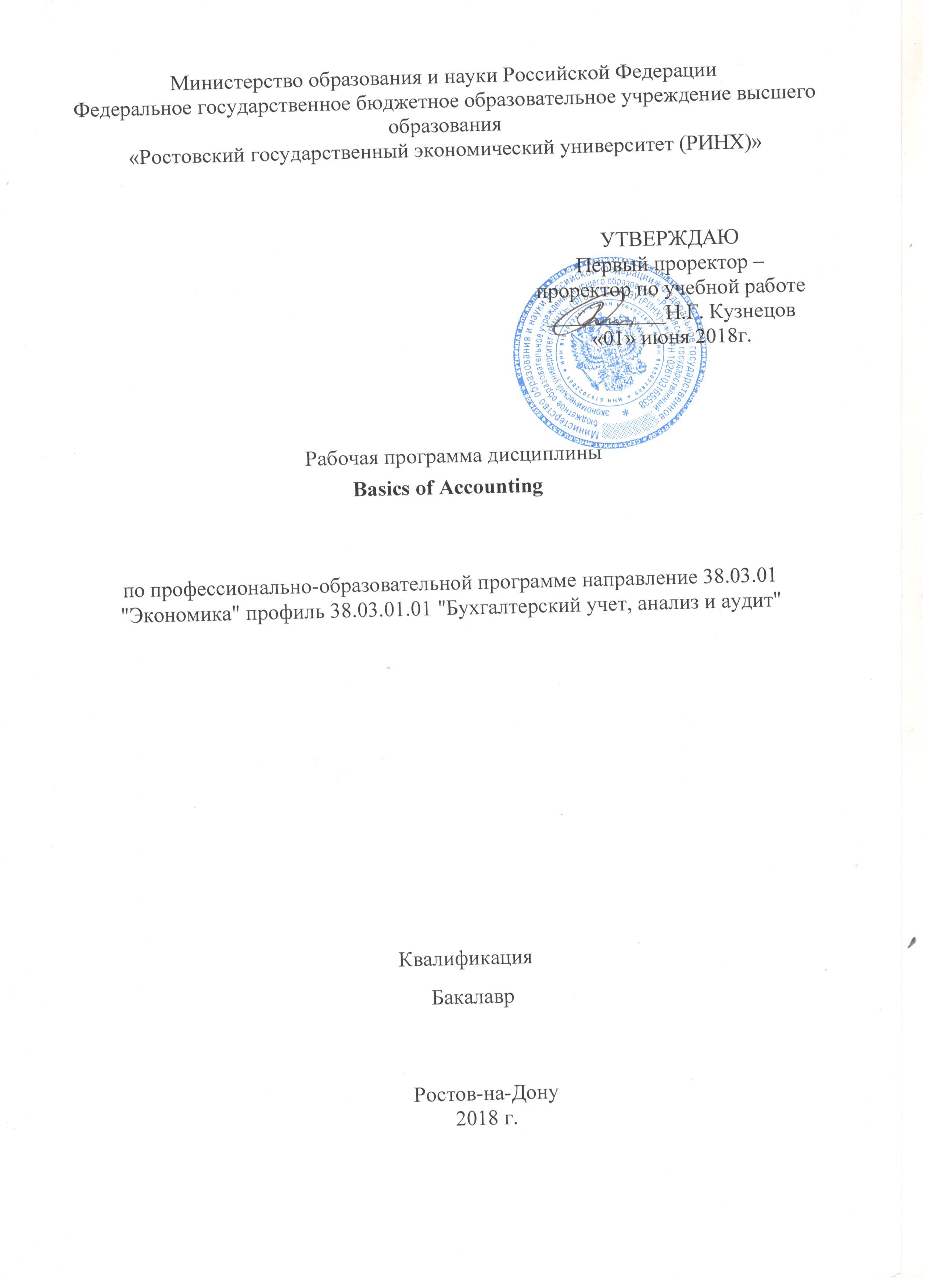 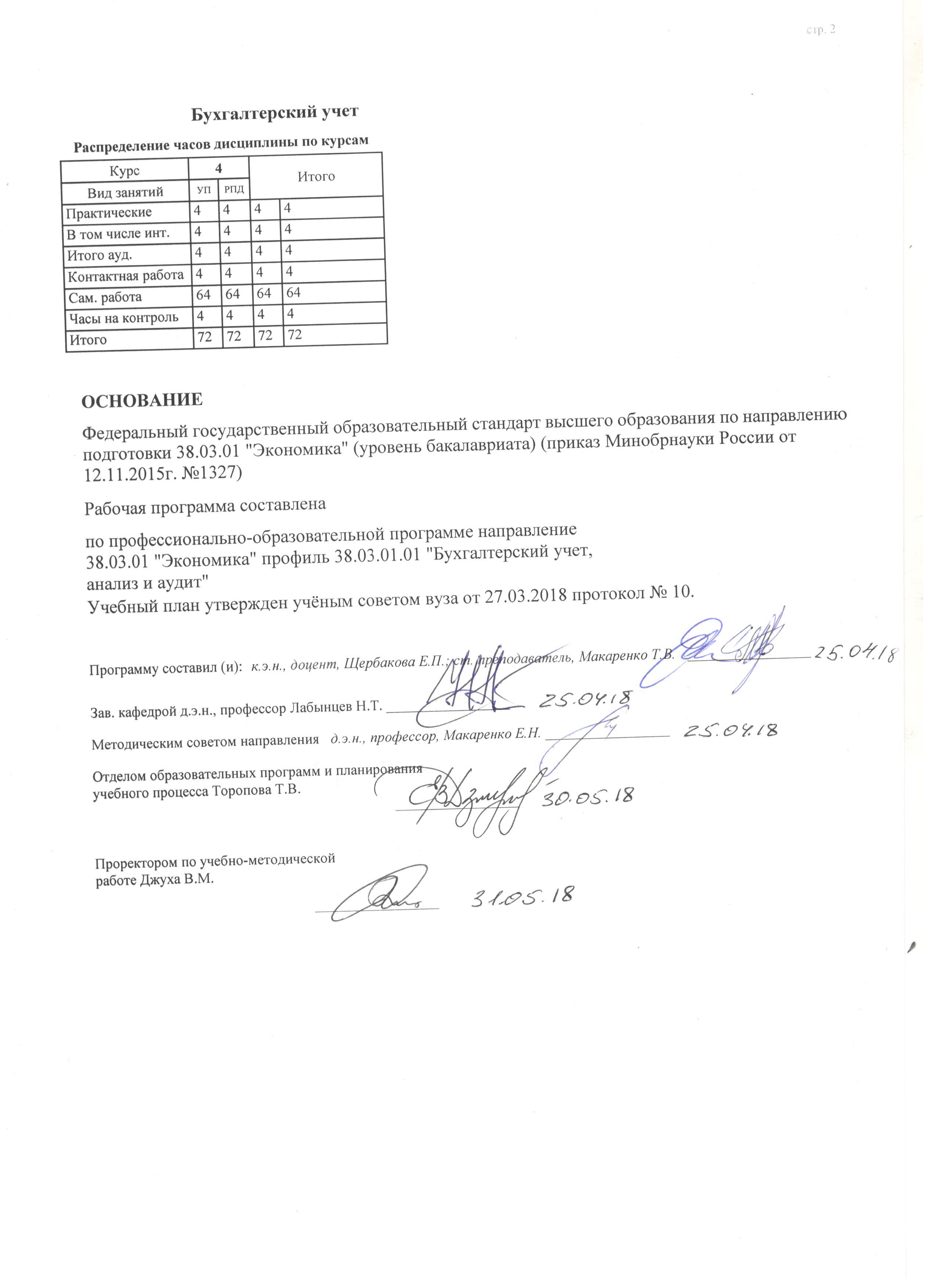 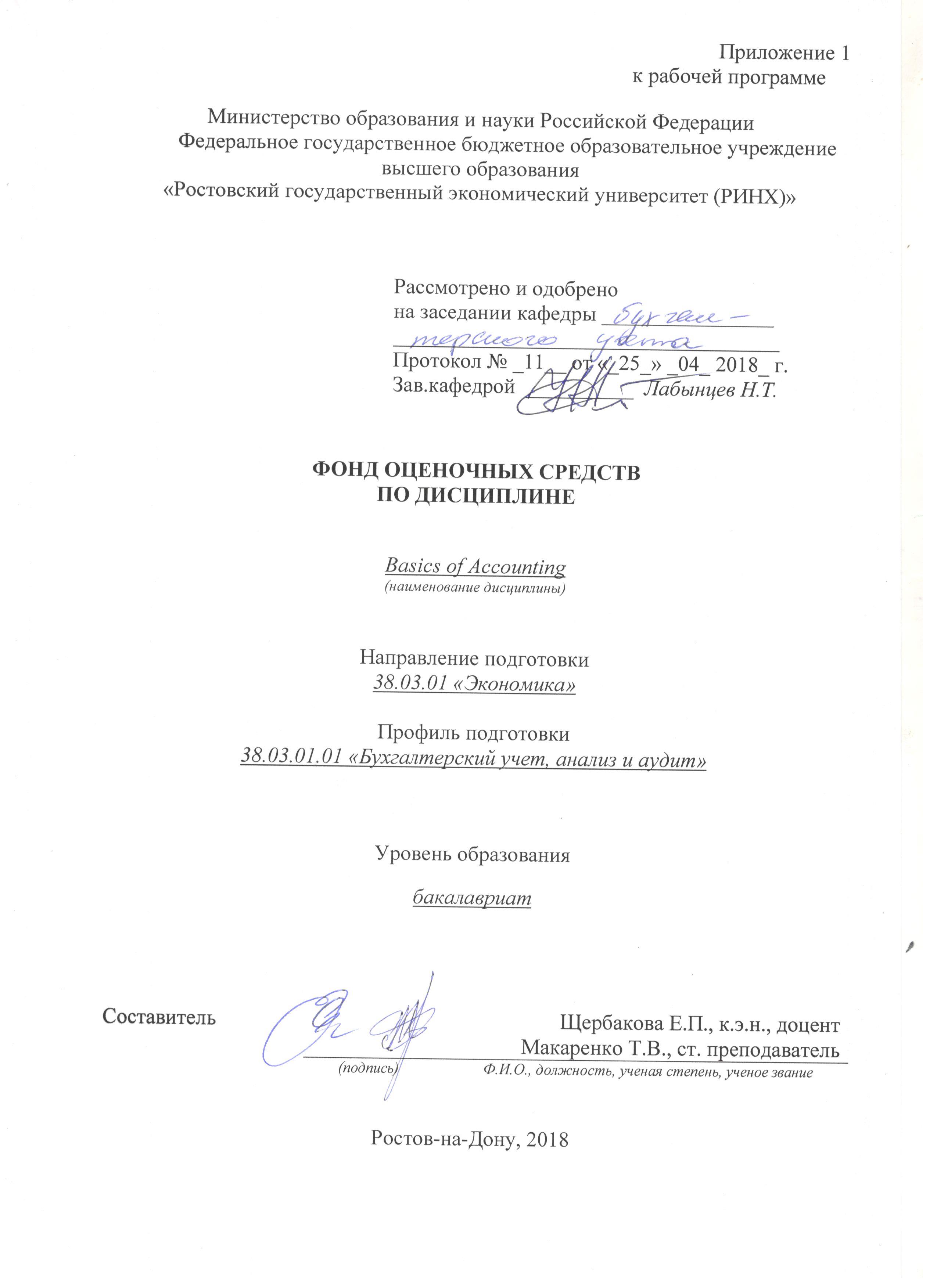 1 Перечень компетенций с указанием этапов их формирования в процессе освоения образовательной программы1.1 Перечень компетенций с указанием этапов их формирования представлен в п. 3. «Требования к результатам освоения дисциплины» рабочей программы дисциплины.2 Описание показателей и критериев оценивания компетенций на различных этапах их формирования, описание шкал оценивания2.1 Показатели и критерии оценивания компетенций:  2.2 Шкалы оценивания:   Текущий контроль успеваемости и промежуточная аттестация осуществляется в рамках накопительной балльно-рейтинговой системы в 100-балльной шкале.«Основой для определения баллов, набранных при промежуточной аттестации, служит объём и уровень усвоения материала, предусмотренного рабочей программой дисциплины. При этом необходимо руководствоваться следующим:50-100 баллов (зачет)0-49 баллов (незачет)3 Типовые контрольные задания или иные материалы, необходимые для оценки знаний, умений, навыков и (или) опыта деятельности, характеризующих этапы формирования компетенций в процессе освоения образовательной программыМинистерство образования и науки Российской ФедерацииФедеральное государственное бюджетное образовательное учреждение высшего образования«Ростовский государственный экономический университет (РИНХ)»Кафедра «Бухгалтерского учета»Вопросы к зачетупо дисциплине«Basics of Accounting»1.	The concept of accounting in a market economy (goal targets and principles of accounting organisation).2.	The role and significance of accounting in management system.3.	Governmental regulation of accounting and financial statement in Russia.4.	Main principles of accounting in Russian and international accounting practice.5.	Accounting policies purpose and requirements.6.	Chief accountant's rights and responsibilities.7.	Informational, methodical and methodological support for accounting.8.	Accounting method elements and their interconnection.9.	Balance sheet purpose. Basic concepts underlying the reflection of balance sheet information.10.	IFRS and the European Union accounting guidelines.11.	The role and the purpose of document flow for the company. 12.	Primary documents classification.13.	Inventory as a control method. Inventory types.14.	Classification of accounting ledgers, the terms and the procedure of keeping them. 15.	Characterictics of automate accounting main ledgers. 16.	Accounting entries, their types and the ways of correcting errors. 17.	Public financial report. Requirements for its publication.18.	Interim and annual financial report. The order and terms of its presentation.19.	The contents of the income statement.20.	The contents of the cash flow statement.Составитель ________________________ Т.В. Макаренко(подпись)«____»__________________20     г. Министерство образования и науки Российской ФедерацииФедеральное государственное бюджетное образовательное учреждение высшего образования«Ростовский государственный экономический университет (РИНХ)»Кафедра «Бухгалтерского учета»БИЛЕТ № 1по дисциплине«Basics of Accounting»1. The concept of accounting in a market economy (goal targets and principles of accounting organisation).2. The role and the purpose of document flow for the company. Составитель        ________________________Т.В.Макаренко                                                                                                                                                (подпись)                      Заведующий кафедрой    __________________________Н.Т.Лабынцев                                                                                                                                               (подпись)              «____»__________________20     г. К комплекту билетов прилагаются разработанные преподавателем и утвержденные на заседании кафедры критерии оценивания по дисциплине.Критерии оценивания:оценка «зачтено» выставляется студенту, если  наименования данных  результатов обучения включают характеристику  навыков,  приобретенных в  процессе  решения  профессиональных задач -  предполагает  готовность  решать практические   задачи   повышенной сложности, нетиповые задачи, принимать профессиональные  и  управленческие решения   в   условиях   неполной определенности,  при недостаточном документальном, нормативном   и методическом обеспечении.оценка «не зачтено» выставляется, если студент не дал ответа по вопросам в билете; дал неверные, содержащие фактические ошибки ответы на все вопросы; не смог ответить на дополнительные и уточняющие вопросы. Министерство образования и науки Российской ФедерацииФедеральное государственное бюджетное образовательное учреждение высшего образования«Ростовский государственный экономический университет (РИНХ)»Кафедра «Бухгалтерского учета»Тесты письменные по дисциплине  «Basics of Accounting»Тема «Предмет и метод бухгалтерского учета»Студентам необходимо определить правильные ответы на поставленные вопросы.Тест 1. Что определяет предмет бухгалтерского учета?Ответы:1. активы организаций и их место в формировании общественного продукта;2. хозяйственные операции;3. активы, собственный и заемный капитал, хозяйственные процессы, формирующие учетную информацию о наличии и движении указанных выше объектов бухгалтерского учета;4. собственный и заемный капитал организации.Тест 2. В чем состоит задача бухгалтерского учета для обеспечения финансовой устойчивости организации?Ответы:1. предотвратить отрицательные результаты ее хозяйственной деятельностии систематически выявлять внутрихозяйственные резервы;2. вести сплошную регистрацию экономических событий;3. проводить периодически инвентаризацию наиболее значимых активоворганизации и кредиторской задолженности по их формированию;4. на систематической основе контролировать работу соответствующих должностных лиц по использованию материальных и финансовых ресурсов.Тест 3. Назовите состав элементов метода бухгалтерского учета.Ответы:1. баланс, двойная запись, отчетность;2. баланс, счета, инвентаризация, документация, калькуляция;3. баланс, счета и двойная запись, оценка и калькуляция, отчетность;4. балансовое обобщение, документация и инвентаризация, оценка икалькуляция, счета и двойная запись, отчетность.Тест 4. Приоритетным среди элементов метода бухгалтерского учета в формировании учетной информации являются:Ответы:1. документация и инвентаризация;2. счета и двойная запись;3. оценка и калькуляция;4. балансовое обобщение.Тест 5. Единицей измерения в текущем учете признаются:Ответы:1. трудовые и денежные измерители;2. натуральные и трудовые измерители;3. трудовые и натуральные;4. натуральные, трудовые и денежные.Тест 6. Натуральные измерители включают:Ответы:1. весовые и объемные измерители;2. весовые, меры длины и площади;3. весовые и меры счета (штуки);4. весовые, объемные, меры счета, длины и площади.Тест 7. Что такое метод бухгалтерского учета?Ответы:1. способ познания и отражения предмета бухгалтерского учета;2. балансовое обобщение итоговых данных двух групп показателей,формирующих активы и источники их образования;3. способы обобщения текущей учетной информации;4. приемы, используемые для исчисления себестоимости выпущеннойпродукции, выполненных работ или оказанных услуг.Тест 8. Назовите элементы метода бухгалтерского учета, определяющие текущую группировку данных объектов бухгалтерского учета.Ответы:1. документация и инвентаризация;2. оценка и калькуляция;3. отчетность;4. счета и двойная запись.Тест 9. Состав объектов бухгалтерского учета включает:Ответы:1. активы, пассивы и хозяйственные процессы;2. активы и пассивы;3. активы, пассивы и финансовые результаты;4. активы и обязательства.Тест 10. Что признается в учете активом?Ответы:1. долги собственника;2. имущество собственника в натуральной форме;3. имущество собственника в натуральной и денежной формах, а также долги других экономических субъектов собственнику данного имущества;4. обязательства экономического субъекта по отношению к другим собственникам обособленного имущества.Тест 11. Что признается в учете пассивом?Ответы:1. источники в виде собственного и заемного капитала по формированию активов организации;2. собственный капитал организации, представленный в виде уставного и резервного капитала;3. собственный капитал организации, представленный в виде уставного капитала и нераспределенной прибыли;4. собственный капитал организации, представленный уставным, резервным и добавочным капиталом, а также средствами в виде нераспределенной прибыли (непокрытого убытка).Тест 12. Хозяйственные процессы в бухгалтерском учете рассматриваютсякак: Ответы:1. текущая деятельность организации по приобретению отдельных видов активов;2. последовательная совокупность хозяйственных операций в целях реализации уставной деятельности организации;3. текущая деятельность организации по производству конкретных видов продукции, выполнению работ или оказанию услуг;4. текущая деятельность организации по продаже отдельных видов продукции.Тест 13. Среди составляющих элементов метода бухгалтерского учета какой из них следует применять в целях подтверждения достоверности учетной информации?Ответы:1. балансовое обобщение;2. инвентаризацию;3. балансовое обобщение и инвентаризацию;4. документацию и оценку.Тест 14. Назовите элементы метода бухгалтерского учета, определяющие первичное наблюдение объектов.Ответы:1. оценка и калькуляция;2. счета и двойная запись;3. документация;4. документация и инвентаризация.Тест 15. Какие элементы метода бухгалтерского учета определяют стоимостное измерение объектов учета?Ответы:1. оценка;2. оценка и калькуляция;3. оценка и двойная запись;4. счета и двойная запись.Тест 16. Назовите элементы метода бухгалтерского учета, определяющие периодическое обобщение хозяйственных процессов.Ответы:1. оценка и балансовое обобщение;2. инвентаризация и балансовое обобщение;3. балансовое обобщение и отчетность;4. калькуляция и отчетность.Тест 17. Дайте определение счета бухгалтерского учета.Ответы:1. локальная информационная система, раскрывающая группировку экономически однородного объекта учета;2. локальная информационная система, на основе которой осуществляются группировка экономически однородного объекта учета, его сущность и изменение;3. технический прием, позволяющий отслеживать наличие и движение экономически однородного объекта учета в течение отчетного периода;4. конструктивно обособленный элемент метода бухгалтерского учета, позволяющий отслеживать движение экономически однородного объекта учета в течение времени его функционирования.Тест 18. С какой целью применяются в бухгалтерском учете счета и двойная запись как составляющие метода бухгалтерского учета?Ответы:1. с целью регистрации фактов хозяйственной деятельности по отчетным периодам;2. с целью текущей группировки информации, формируемой в процессе уставной деятельности организации;3. с целью регистрации, текущей группировки и обобщения учетной информации об объектах бухгалтерского учета, затрагиваемых хозяйственными операциями;4. с целью подтверждения достоверности учетной информации об отдельных объектах бухгалтерского учета и хозяйственных процессахТема «Бухгалтерский баланс»Студентам необходимо определить правильные ответы на поставленные вопросы.Тест 1. Какой бухгалтерский баланс составляется по итогам года?Ответы:1. сводный;2. текущий;3. заключительный;4. разделительный.Тест 2. Назовите цель составления вступительного баланса.Ответы:1. подтвердить имущество ликвидированной организации;2. первый баланс организации на дату ее регистрации;3. подтвердить имущество организации на начало отчетного периода;4. для планирования хозяйственной деятельности предприятия.Тест 3. Как называется баланс, в котором нет регулирующих статей?Ответы:1. ликвидационный баланс;2. баланс-нетто;3. разделительный баланс;4. баланс-брутто.Тест 4. К какому типу относительно баланса относится хозяйственная операция: «Удержан аванс по командировке из зарплаты работника»?Ответы:1. к первому;2. ко второму;3. к третьему;4. к четвертому.Тест 5. К какому типу относительно баланса относится хозяйственная операция: «Выплачена заработная плата персоналу фирмы»?Ответы:1. к первому;2. ко второму;3. к третьему;4. к четвертому.Тест 6. К какому признаку классификации относят книжные балансы?Ответы:1. по источникам составления;2. по способу составления;3. по степени очистки;4. по наполняемости.Тест 7. Какие бывают балансы по степени очистки?Ответы:1. генеральные;2. единичные;3. сводные;4. брутто и нетто.Тест 8. По времени составления бухгалтерские балансы бывают:Ответы:1. вступительные, текущие, санируемые, ликвидационные, разделительные,объединительные;2. вступительные, промежуточные, заключительные;3. промежуточные и заключительные;4. текущие, санируемые, объединительные.Тест 9. Какие могут быть бухгалтерские балансы исходя из реорганизационных процедур?Ответы:1. вступительные, генеральные, ликвидационные;2. инвентарные и разделительные;3. вступительные, разделительные, объединительные, ликвидационные;4. вступительные и разделительные.Тест 10. Чем вызвано равенство актива и пассива баланса?Ответы:1. сущностью двойной записи;2. в балансе приведены активы организации, с одной стороны, поихвидам, а с другой — по источникам их формирования;3. соблюдением одного из определяющих принципов бухгалтерскогоучета — наличием денежного измерителя;4. как актив, так и пассив баланса формируются на основе моментных показателей, рассчитанных на определенную дату.Тест 11. В чем состоит назначение бухгалтерского баланса?Ответы:1. подтвердить наличие активов организации на отчетную дату;2. подтвердить наличие источников формирования активов организации;3. подтвердить равенство активов организации и источников их формированияна отчетную дату;4. охарактеризовать финансовое положение.Тест 12. Какими документами регулируются правила оценки отдельных статей бухгалтерского баланса?Ответы:1. приказом по учетной политике организации;2. указаниями Министерства по налогам и сборам России;3. соответствующими положениями по бухгалтерскому учету, разработанными Минфином России;4. Федеральным законом «О бухгалтерском учете».Тест 13. В какой оценке отражаются в бухгалтерском балансе основные средства?Ответы:1. по остаточной стоимости;2. по первоначальной стоимости;3. по восстановительной стоимости;4. по остаточной стоимости (за исключением объектов основных средств, по которым в соответствии с установленным порядком амортизация не начисляется).Тест 14. Сколько разделов включает бухгалтерский баланс?Ответы:1. четыре;2. пять;3. шесть;4. количество разделов определяет организация исходя из организационно правовой формы собственности и отраслевой специфики.Тест 15. В каком разделе баланса приведены наиболее ликвидные активы организации?Ответы:1. в первом разделе актива баланса;2. в первом разделе пассива баланса;3. во втором разделе актива баланса;4. в третьем разделе пассива баланса.Тест 16. В каком разделе баланса организации с открытой (рыночной) экономикой приведены наиболее ликвидные активы?Ответы:1. в первом разделе актива баланса;2. в первом разделе пассива баланса;3. во втором разделе актива баланса;4. этот вопрос организация решает самостоятельно в соответствии с приказом по учетной политике.Тест 17. Кем утверждается форма бухгалтерского баланса?Ответы:1. приказом Минфина России;2. приказом ФНС России;3. постановлением Госкомстата России;4. постановлением Правительства РФ.Тест 18. В какой оценке отражается имущество по группе статей «Доходные вложения в материальные ценности»?Ответы:1. по первоначальной стоимости;2. по амортизируемой стоимости;3. по остаточной стоимости;4. по рыночной стоимости.Тест 19. К какому типу относится хозяйственная операция: «С расчетного счета перечислены денежные средства поставщику за ранее полученные от него материалы»?Ответы:1. к первому;2. ко второму;3. к третьему;4. к четвертому.Тест 20. К какому типу относится хозяйственная операция: «Получены от поставщика и оприходованы на склад материально-производственные запасы»?Ответы:1. к первому;2. ко второму;3. к третьему;4. к четвертому.Тема «Первичное наблюдение – основа информационной системы бухгалтерского учета» Студентам необходимо определить правильные ответы на поставленные вопросы.Тест 1. Первичное наблюдение в бухучете ведется с целью:Ответы:1. регистрации фактов хозяйственной жизни организации;2. составления отчетности;3. осуществления надлежащего контроля за составлением и использованиемимущества организации и ее обязательств;4. предоставления надлежащей информации внешним пользователям.Тест 2. Что в учете принято называть документами?Ответы:1. любой письменный документ, заверенный печатью организации,подписью его руководителя и главного бухгалтера;2. любой материальный носитель информации, подтверждающийподписью руководителя и главного бухгалтера организации достоверностьфакта хозяйственной жизни;3. любой материальный носитель информации об объекте учета, имеющийюридически доказательную силу совершенной хозяйственнойоперации;4. любой письменный документ, при наличии реквизитов, позволяющих однозначно понимать факт совершения хозяйственной операции.Тест 3. По какому признаку документы из приведенного перечня их классификации получили наибольшее применение в практической деятельности организации?Ответы:1. по порядку формирования;2. по способу использования;3. по назначению;4. по способу заполнения.Тест 4. Исходя из признака классификации документов по назначениюопределите, к какому типу из них относится документ «Накладная на отпускматериалов на сторону» (ф. №М-15).Ответы:1. распорядительному;2. оправдательному;3. бухгалтерского оформления;4. комбинированному.Тест 5. Исходя из признака классификации «по месту составления»определите природу документа «Табель учета использования рабочеговремени и расчета заработной платы» (ф. №Т-12).Ответы:1. внутренний;2. внешний;3. комбинированный;4. вопрос поставлен некорректно.Тест 6. К какому типу документов относятся выписки из расчетного счета?Ответы:1. внешние, однородные, сводные;2. внешние, унифицированные, первичные;3. внешние, накопительные, оправдательные;4. внешние, сводные, оправдательные.Тест 7. Является ли обязательным указание в документе реквизита «измерители хозяйственной операции»?Ответы:1. только в натуральном выражении;2. только в денежном выражении;3. обязательно в натуральном и денежном выражении;4. в натуральном или денежном измерении исходя из содержанияхозяйственной операции.Тест 8. Что такое документооборот?Ответы:1. время от составления документа, его группировки, обработки, занесенияв учетный регистр и сдачи в архив;2. время от регистрации хозяйственной регистрации об объекте учета,его обработки, принятия к исполнению и уничтожения из-за отсутствиянеобходимости хранения;3. время от наблюдения за конкретным объектом, его измерения, регистрациидо сдачи в архив;4. время от составления документа до его принятия к исполнению.Тест 9. Что такое инвентаризация?Ответы:1. проверка качества работы материально ответственных лиц;2. способ подтверждения учетных данных фактическому наличиюимущества и обязательств организации;3. проверка наличия имущества с целью выявления возможных отклоненийот учетных данных;4. подтверждение достоверности учетных данных фактическому наличиюи движению имущества и источников его формирования на исходную дату.Тест 10. Для подтверждения данных текущего бухгалтерского учета проводится инвентаризация:Ответы:1. в сроки, установленные руководителем организации;2. в сроки, определенные нормативными документами;3. только в том случае, когда установлены факты недостачи отдельных видов активов;4. в сроки, определенные действующими нормативными актами, а также на дату, установленную приказом (распоряжением) руководителя организации.Тест 11. К какому построению относится авансовый отчет подотчетного лица?Ответы:1. с последовательным построением граф;2. с параллельным построением граф;3. с комбинированным построением граф;4. с вертикальным построением граф.Тест 12. По объему информации Главная книга относится к учетным регистрам:Ответы:1. включающим синтетические счета;2. объединяющим аналитические счета;3. группирующим аналитические счета и субсчета;4. обобщающим субсчета и синтетические счета.Тест 13. По характеру регистрации Кассовая книга относится к учетным регистрам:Ответы:1. с текущими записями в хронологическом порядке;2. с текущими записями в систематическом порядке;3. с комбинированным вариантом;4. форма четко не регламентирована.Тест 14. В каких целях в текущем учете применяются карточки многографной формы?Ответы:1. для организации синтетического учета в поэлементном разрезе соответствующих объектов учета;2. для аналитического учета затрат в постатейном разрезе, связанныхс выпуском продукции, выполнением конкретных работ или оказанием услуг;3. в целях организации комбинированного учета экономически однородныхобъектов учета;4. в целях организации комбинированного учета экономически однородныххозяйственных операций.Тест 15. Как различаются учетные регистры по внешнему виду?Ответы:1. комбинированные;2. карточки и книги;3. бумажные и машинные;4. бумажные, машинные и комбинированные.Тест 16. Как различаются учетные регистры по построению?Ответы:1. с параллельным размещением граф;2. с последовательным размещением граф;3. с последовательным размещением граф при оплате труда и единогосоциального налога; по всем другим учетным регистрам — спараллельным размещением граф;4. с параллельным, последовательным и комбинированным размещениемграф.Тест 17. Как различаются учетные регистры по объему информации?Ответы:1. аналитические, синтетические и комбинированные;2. аналитические и обобщенные;3. комбинированные;4. аналитические и синтетические.Тест 18. Как различаются учетные регистры по характеру регистрации?Ответы:1. хронологические;2. систематические;3. комбинированные;4. хронологические, систематические и комбинированные.Тест 19. С какой целью используются в текущем учете контокоррентные карточки?Ответы:1. для организации аналитического учета отдельных видов имущества;2. с целью организации аналитического учета расчетов с отдельными юридическими и физическими лицами;3. для учета операций, связанных с применением уставного капитала;4. с целью формирования финансовых результатов организации поотдельным видам деятельности.Тема «Счета и двойная запись»Студентам необходимо определить правильные ответы на поставленные вопросы.Тест 1. Что такое счет в бухгалтерском учете?Ответы:1. способ текущей группировки и контроля средств, источников и хозяйственных операций;2. один из определяющих способов организации оперативного учета за наличием и движением хозяйственных средств;3. технический прием регистрации хозяйственных организаций в текущем учете;4. основополагающий учетный прием оперативного контроля за движением хозяйственных средств и их источников.Тест 2. Раскройте сущность двойной записи.Ответы:1. применяется в учете с целью полноты и своевременности отражения хозяйственных организаций;2. для удобства регистрации экономических событий;3. раскрывает содержание соответствующих объектов в процессе их кругооборота под воздействием хозяйственных организаций;4. для отражения каждой хозяйственной организации по дебету одного счета и кредиту другого счета в одной и той же сумме.Тест 3. Дайте определение бухгалтерской проводки.Ответы:1. способ регистрации хозяйственной организации в учете;2. запись хозяйственной организации в учете на основании оправдательного документа;3. технический прием отражения на счетах хозяйственной организации;4. счетная формула, позволяющая оценить обоснованность совершения хозяйственной организации.Тест 4. Что представляет собой субсчет в бухгалтерском учете?Ответы:1. способ группировки аналитических счетов;2. это разновидность аналитического счета;3. способ обобщения текущей информации на синтетических счетах;4. счет синтетического учета.Тест 5. Составьте бухгалтерскую проводку на сумму израсходованных материалов по ремонту здания цеха.Ответы:1. Д-тсч. 29 «Обслуживающие производства и хозяйства» К-т сч. 10 «Материалы»;2. Д-тсч. 26 «Общехозяйственные расходы» К-т сч. 10 «Материалы»;3. Д-тсч. 25 «Общепроизводственные расходы» К-т сч. 10 «Материалы»;4. Д-тсч. 08 «Вложения во внеоборотные активы» К-т сч. 10 «Материалы».Тест 6. Что означает бухгалтерская проводка:Д-тсч. 29 «Обслуживающие производства и хозяйства» К-т сч. 29 «Обслуживающие производства и хозяйства»?Ответы:1. такой бухгалтерской записи не может быть;2. такая бухгалтерская запись должна быть отражена в учете методом«красное сторно»;3. такая бухгалтерская запись составляется при реорганизации обслуживающих производств и хозяйств;4. такая бухгалтерская запись означает стоимость взаимных услугобслуживающих производств и хозяйств.Тест 7. Какой бухгалтерской проводкой отразятся в учете удержанные с работника суммы в погашение недостачи из начисленной заработной платы?Ответы:1. Д-тсч. 70 «Расчеты с персоналом по оплате труда» К-т сч. 94 «Недостачии потери от порчи ценностей»;2. Д-тсч. 70 «Расчеты с персоналом по оплате труда» К-т сч. 73 «Расчетыс персоналом по прочим операциям»; субсчет 2 «Расчеты повозмещению материального ущерба»;3. Д-тсч. 70 «Расчеты с персоналом по оплате труда» К-т сч. 76 «Расчетыс разными дебиторами и кредиторами»; субсчет «Расчеты сперсоналом по претензиям»;4. Д-тсч. 73 «Расчеты с персоналом по прочим операциям»; субсчет 2«Расчеты по возмещению материального ущерба» К-тсч. 70 «Расчетыс персоналом по оплате труда».Тест 8. В чем содержание приведенной ниже бухгалтерской проводки:Д-тсч. 44 «Расходы на продажу» К-т сч. 43 «Готовая продукция»?Ответы:1. израсходована тара собственного производства в процессе сбытовыхопераций, отнесенная за счет поставщика;2. израсходована тара собственного производства в процессе сбытовыхопераций, отнесенная за счет покупателя;3. израсходована покупная тара в процессе осуществления сбытовыхопераций, отнесенная за счет поставщика;4. израсходована покупная тара в процессе осуществления сбытовыхопераций, отнесенная в учете за счет покупателя.Тест 9. Что означает в учете развернутое сальдо на счетах?Ответы.1. признание обязательств в расчетах, когда их экономический смыслмежду участниками меняется с указанием остатка по дебету и кредитуна одном и том же счете;2. момент перехода права собственности по сделке;3. имеет ограниченное значение и характерно для раскрытия информациина забалансовых счетах;4. постановка вопроса некорректна.Тест 10. На основе какого признака классификации счетов построен план счетов бухгалтерского учета?Ответы:1. по экономической классификации;2. по структурной классификации;3. по экономической и структурной классификации;4. план счетов построен исходя из требований налогового законодательства.Тест 11. Текущая группировка данных объектов бухгалтерского учета реализуется через:Ответы:1. унификацию первичных документов;2. периодически составляемые оборотные ведомости по аналитическим и синтетическим счетам;3. периодически составляемый бухгалтерский баланс;4. систему счетов и двойной записи.Тест 12. Одинарная (простая) запись в учете используется в целях:Ответы:1. исключения повторного счета отдельных объектов исходя из соблюдения права собственности;2. удобства регистрации фактов экономических событий;3. корректировки сроков имущественной ответственности участников сделки;4. формирования учетной информации для внешних пользователей.Тест 13. Какова природа сч. 01 «Основные средства» исходя из классификации счетов по назначению и структуре?Ответы:1. регулирующий, контрактивный;2. основной, фондовый;3. операционный, калькуляционный;4. основной, инвентарный.Тест 14. Какова природа сч. 20 «Основное производство» исходя из классификации счетов по назначению и структуре?Ответы:1. основной, инвентарный;2. операционный, калькуляционный;3. регулирующий, собирательно-распределительный;4. операционный, сопоставляющий.Тест 15. Имеет ли сальдо на конец года сч. 99 «Прибыли и убытки»?Ответы:1. да, как по дебету, так и по кредиту счета;2. да, только по дебету счета;3. да, только по кредиту счета;4. не имеет.Тест 16. Какие из перечисленных счетов в пределах одного варианта полностью не представлены при составлении бухгалтерского баланса соответствующими статьями?Ответы:1. сч. 42 «Торговая наценка», 97 «Расходы будущих периодов»;2. сч. 25 «Общепроизводственные расходы», 42 «Торговая наценка»;3. сч. 25 «Общепроизводственные расходы», 97 «Расходы будущихпериодов»;4. сч. 01 «Основные средства», 97 «Расходы будущих периодов».Тест 17. Какие из счетов бухгалтерского учета принято называть счетами первого порядка?Ответы:1. синтетические счета;2. субсчета;3. субсчета и синтетические счета;4. аналитические счета.Тест 18. В каких показателях отражается информация, представленная на соответствующих счетах?Ответы:1. в денежном измерителе;2. в денежном и натуральном измерителях;3. в денежном и трудовом измерителях;4. только в натуральных измерителях.Тест 19. Какие бухгалтерские проводки используются в бухгалтерском учете?Ответы:1. простые;2. одинарные;3. сложные;4. простые, сложные и одинарные.Тест 20. Какими уровнями обобщения и детализации представлена система счетов бухгалтерского учета?Ответы:1. только счетами первого порядка — синтетическими;2. только счетами второго порядка — субсчетами;3. синтетическими, субсчетами и аналитическими;4. уровень обобщения и детализации экономических событий каждаяорганизация устанавливает самостоятельно в приказе по учетнойполитике.«Счета и двойная запись» (продолжение).Вопрос – Классификация счетов бухгалтерского учета.Студентам необходимо определить правильные ответы на поставленные вопросы.Тест 1. По какому признаку принята в бухгалтерском учете классификация счетов?Ответы:1. по экономическому содержанию (экономическая классификация);2. по назначению и структуре (структурная классификация);3. активы, собственный и заемный капитал, хозяйственные процессы, формирующие учетную информацию о наличии и движении указанных выше объектов бухгалтерского учета;4. собственный и заемный капитал организации.Тест 2. Для чего необходимо классификация счетов?Ответы:1. для упорядочения системы счетов бухгалтерского учета;2. для установления минимального перечня счетов, раскрывающих специфику постановки учета отдельных видов активов и пассивов организации;3. для установления оптимального варианта взаимосвязи субсчетов, аналитических и синтетических счетов;4. для реформирования бухгалтерского учета в соответствии с международными стандартами.Тест 3. В чем назначение классификации счетов по экономическому содержанию?Ответы:1. определить период отражения на конкретном счете соответствующегообъекта исходя из базового принципа бухгалтерского учета— непрерывности функционирующего предприятия;2. четко представлять природу учитываемого объекта на конкретном счете;3. облегчить работу бухгалтера по ведению текущего бухгалтерского учета;4. классификации счетов по данному признаку нет.Тест 4. По какому признаку классификации счетов построен План счетов бухгалтерского учета?Ответы:1. по назначению и структуре (структурной классификации);2. по экономическому содержанию (экономической классификации);3. в основе построения Плана счетов бухгалтерского учета отсутствуеткакой-либо признак классификации счетов;4. в основу построения Плана счетов бухгалтерского учета положеныоба признака классификации счетов.Тест 5. Укажите тип направления, на основе которого построен Плансчетов бухгалтерского учета.Ответы:1. вертикальный;2. матричный;3. линейный;4. иерархический.Тест 6. Что означает рабочий План счетов бухгалтерского учета?Ответы:1. план счетов, разработанный организацией на основе типового плана счетов исходя из потребности реализации тех задач, которые предопределены ее уставной деятельностью;2. такой план счетов разрабатывается организацией в целях четкой постановки отдельных видов активов организации;3. такой план счетов разрабатывается организацией в целях четкойпостановки ее собственного капитала;4. разработка рабочего плана счетов организациями связана с Программой реформирования бухгалтерского учета в соответствии с международными стандартами финансовой отчетности.Тест 7. На какой вопрос отвечает классификация счетов по назначению и структуре (структурная классификация)?Ответы:1. что отражается на том или ином счете?2. для чего предназначены те или иные счета, какие показатели можнополучать с помощью отдельных счетов для того, чтобы эффективноуправлять предприятием?3. можно ли, используя данный признак классификации, разработатьорганизации рабочий план счетов?4. как стыкуются российская система бухгалтерского учета с континентальной моделью бухгалтерского учета?Тест 8. На какие группы подразделяются счета активов организации в процессе воспроизводства валового внутреннего продукта?Ответы:1. ресурсные счета;2. счета производства и непроизводственного потребления;3. ресурсные счета и счета в сфере обращения;4. ресурсные счета, счета производства и непроизводственного потребления, а также счета в сфере обращения.Тест 9. На какие группы подразделяются счета источников активов?Ответы:1. счета постоянного капитала;2. счета краткосрочного заемного капитала;3. счета постоянного и краткосрочного заемного капитала;4. деление счетов источников активов на какие-либо группы не предусмотрено.Тест 10. Укажите группы счетов, формирующие состав классификациисчетов по назначению и структуре (структурной классификации).Ответы:1. основные и отражающие (регулирующие) счета;2. основные и операционные счета;3. отражающие (регулирующие) и операционные счета;4. основные, отражающие (регулирующие) и операционные счета.Тест 11. К какой группе счетов следует отнести счет 44 «Расходы на продажу» в классификации счетов по экономическому содержанию (экономической классификации)?Ответы:1. группа счетов непроизводственного потребления;2. группа ресурсных счетов;3. группа счетов готовой продукции и продаж;4. группа счетов затрат на производство.Тест 12. К какой подгруппе счетов относится счет 75 «Расчеты с учредителями»?Ответы:1. к подгруппе счетов «Долгосрочный заемный капитал»;2. к подгруппе счетов «Кредиторская задолженность»;3. к подгруппе счетов «Обязательства по распределению»;4. к подгруппе счетов «Собственный капитал».Тест 13. В группе отражающих (регулирующих) счетов к какой подгруппе относится счет 16 «Отклонение в стоимости материальных ценностей»?Ответы:1. подгруппа дополнительных счетов;2. подгруппа контрарно-дополнительных счетов;3. подгруппа контрактивных счетов;4. подгруппа счета-экраны.Тест 14. Счет 90 «Продажи» относится к подгруппе:Ответы:1. счета капитала;2. счета распределительные;3. счета калькуляционные;4. счета сопоставляющие.Тест 15. Имеют ли остаток собирательно-распределительные счета?Ответы:1. да, только по дебету соответствующего счета данной подгруппы;2. да, только по кредиту соответствующего счета данной подгруппы;3. да, как по дебету, так и по кредиту соответствующего счета данной подгруппы;4. нет.Тест 16. Определите, к какой подгруппе счетов относится счет 99 «Прибыли и убытки»?Ответы:1. к подгруппе имущественных счетов;2. к подгруппе счета капитала;3. к подгруппе финансово-результатных счетов;4. к подгруппе контрарно-дополнительных счетов.Тест 17. Имеют ли остаток финансово-результатные счета?Ответы:1. да;2. да, только на начало финансового года;3. да, только на конец финансового года;4. да, только в промежуточных отчетах — кредитовое (прибыль) или дебетовое (убыток).Тест 18. Сколько разделов включает план счетов бухгалтерского учета?Ответы:1. 5;2. 8 и один забалансовый счет;3. 10; 4. 15.Тест 19. К какой группе счетов их классификации по экономическому содержанию относится счет 86 «Целевое финансирование»?Ответы:1. к ресурсным счетам;2. к собственному капиталу;3. к долгосрочному заемному капиталу;4. к собственному или долгосрочному заемному капиталу в зависимостиот того, на какие цели получено данное финансирование.Тест 20. Применяется ли отдельно в системе нормативного регулированиябухгалтерского учета план счетов для целей налогового учета?Ответы:1. да;2. нет;3. да, в открытых акционерных обществах;4. да, если такой вариант предусмотрен в учетной политике организации.Тема «Стоимостное измерение и текущий бухгалтерский учет важнейших хозяйственных операций»Студентам необходимо определить правильные ответы на поставленные вопросы.Тест 1. При формировании процесса заготовления какая составляетсябухгалтерская запись на поступившие от поставщиков материалы, еслиорганизация на данном этапе применяет твердые учетные цены?Ответы:1. Д-тсч. 10 «Материалы» К-т сч. 60 «Расчеты с поставщиками и подрядчиками»;2. Д-тсч. 10 «Материалы» К-т сч. 15 «Заготовление и приобретение материальных ценностей»;3. Д-тсч. 15 «Заготовление и приобретение материальных ценностей» К-т сч. 60 «Расчеты с поставщиками и подрядчиками»;4. На данном этапе заготовления материально-производственных запасовтвердые учетные цены не применяются.Тест 2. В каких ценах на счете 10 «Материалы» накапливается информацияо наличии и движении материально-производственных запасов?Ответы:1. по фактической себестоимости их заготовления или по твердым учетным ценам;2. по фактической себестоимости;3. по плановой себестоимости;4. по договорным ценам.Тест 3. При большой номенклатуре материально-производственных запасов на складе можно ли вести аналитический учет по группе однородных материалов?Ответы:1. нет;2. в зависимости от учетной политики организации учет можно вести по каждому наименованию материально-производственных запасов или по группе однородных материалов;3. аналитический учет предусматривается вести по группе однородных материалов;4. аналитический учет материально-производственных запасов в любом случае должен осуществляться только по каждому наименованию материально-производственных запасов.Тест 4. В системе сформирования валового внутреннего продукта какой процесс является определяющим?Ответы:1. процесс производства, так как на данном этапе создается новая стоимость;2. процесс заготовления;3. процесс продажи;4. постановка данного вопроса некорректна.Тест 5. Можно ли по окончании отчетного периода сумму, учтенную по счету 26 «Общехозяйственные расходы» без распределения сразу списывать на счет 90 «Продажи»?Ответы:1. да;2. да, при условии, что такой вариант предусмотрен в учетной политикеорганизации;3. нет;4. да, только на предприятиях машиностроительного комплекса.Тест 6. По отношению к бухгалтерскому балансу счет 90 «Продажи»является:Ответы:1. активно-пассивным;2. активным при наличии убытка от эксплуатации объектов социальной сферы;3. пассивным;4. активным в любом случае.Тест 7. Закрывается ли в течение года счет 99 «Прибыли и убытки»?Ответы:1. нет;2. да;3. может закрываться при наличии убытка;4. может закрываться при наличии прибыли.Тест 8. При поступлении выручки за проданную продукцию в условиях применения метода начисления в учете делается запись;Ответы:1. Д-тсч. 51 «Расчетные счета» К-т сч. 90 «Продажи»;2. Д-тсч. 51 «Расчетные счета» К-т сч. 62 «Расчеты с покупателями и заказчиками»;3. Д-тсч. 51 «Расчетные счета» К-т сч. 91 «Прочие доходы и расходы», субсчет 1 «Прочие доходы»;4. Д-тсч. 51 «Расчетные счета» К-т сч. 45 «Товары отгруженные».Тест 9. По кредиту счета 90 «Продажи» показывается:Ответы:1. фактическая себестоимость проданной продукции;2. плановая себестоимость проданной продукции;3. продажная (договорная) стоимость проданной продукции;4. дебиторская задолженность покупателей.Тест 10. С какими счетами по дебету корреспондируется счет 46 «Выполненные этапы по незавершенным работам»?Ответы:1. со счетом 45 «Товары отгруженные»;2. со счетом 91 «Прочие доходы и расходы»;3. со счетом 90 «Продажи»;4. со счетом 99 «Прибыли и убытки».Тест 11. Группировка затрат по элементам отвечает на вопрос:Ответы:1. что и сколько в отчетном периоде израсходовано в целом по организации;2. какова система внутризаводского планирования в организации дляисчисления себестоимости конкретных видов продукции, выполненныхработ и оказанных услуг;3. возможно ли сопоставление текущих издержек на изготовлениеотдельных видов продукции в организациях, имеющих примерноодинаковые условия хозяйствования;4. в какой мере организация может использовать такую информациюпри разработке бизнес-плана по производству конкретных видовпродукции, выполнению работ или оказанию услуг.Тест 12. Какая запись составляется в учете (в случае применения сч. 15 «Заготовление и приобретение материальных ценностей») при оприходовании материально-производственных запасов по учетным ценам, полученным от поставщика?Ответы:1. Д-тсч. 15 «Заготовление и приобретение материальных ценностей»К-тсч. 60 «Расчеты с поставщиками и подрядчиками»;2. Д-тсч. 10 «Материалы» К-т сч. 15 «Заготовление и приобретениематериальных ценностей»;3. Д-тсч. 15 «Заготовление и приобретение материальных ценностей»К-тсч. 10 «Материалы»;4. Д-тсч. 15 «Заготовление и приобретение материальных ценностей»К-тсч. 16 «Отклонение в стоимости материальных ценностей».Тест 13. Оприходованы на склад материалы, возвращенные из основногопроизводства как неиспользованные в процессе изготовления продукции.Какая при этом составляется в учете бухгалтерская запись?Ответы:1. Д-т сч. 10 «Материалы» К-т сч. 40 «Выпуск продукции (работ,услуг)»;2. Д-тсч. 40 «Выпуск продукции (работ, услуг)» К-т сч. 10 «Материалы»;3. Д-тсч. 10 «Материалы» К-т сч. 23 «Вспомогательные производства»;4. Д-тсч. 20 «Основное производство» К-т сч. 10 «Материалы» (запись составляется методом «красное сторно»).Тест 14. Раскройте экономическую сущность бухгалтерской записи:Д-тсч. 20 «Основное производство» К-тсч. 10 «Материалы».Ответы:1. израсходованы отпущенные со склада в производство материалы;2. отпущенные со склада в производство материалы на изготовление продукции;3. возвращены из производства на склад ранее отпущенные материалы на изготовление продукции;4. израсходованы материалы, списанные в прошлом месяце со склада на изготовление продукции.Тест 15. Раскройте экономическую сущность бухгалтерской записи:Д-тсч. 28 «Брак в производстве» К-т сч. 70 «Расчеты с персоналом по оплате труда».Ответы:1. выплачена заработная плата рабочим, занятым исправлением брака;2. формируются текущие издержки по исправлению брака в сумменачисленной заработной платы производственным рабочим, занятым на этих операциях;3. погашена задолженность по заработной плате производственным рабочим, занятым исправлением брака;4. оприходуется забракованная продукция, допущенная по вине производственных рабочих.Тест 16. Какая из бухгалтерских проводок отражает сумму начисленной заработной платы за отчетный месяц начальнику цеха?Ответы:1. Д-тсч. 20 «Основное производство» К-т сч. 70 «Расчеты с персоналом по оплате труда»;2. Д-тсч. 29 «Обслуживающие производства и хозяйства» К-т сч. 70 «Расчеты с персоналом по оплате труда»;3. Д-тсч. 25 «Общепроизводственные расходы» К-т сч. 70 «Расчеты с персоналом по оплате труда»;4. Д-тсч. 26 «Общехозяйственные расходы» К-т сч. 70 «Расчеты с персоналом по оплате труда».Тест 17. Какая из бухгалтерских проводок отражает фактическую производственную себестоимость выпущенной готовой продукции при использовании в учетной политике сч. 40 «Выпуск продукции (работ, услуг)»?Ответы:1. Д-тсч. 43 «Готовая продукция» К-т сч. 40 «Выпуск продукции (работ, услуг)»;2. Д-тсч. 40 «Выпуск продукции (работ, услуг)» К-т сч. 43 «Готовая продукция»;3. Д-тсч. 40 «Выпуск продукции (работ, услуг)» К-т сч. 26 «Общехозяйственные расходы»;4. Д-тсч. 40 «Выпуск продукции (работ, услуг)» К-т сч. 20 «Основное производство».Тест 18. Какая из бухгалтерских проводок отражает нормативную (плановую) себестоимость выпущенной готовой продукции при использовании в учетной политике счета 40 «Выпуск продукции (работ, услуг)»?Ответы:1. Д-тсч. 43 «Готовая продукция» К-т сч. 40 «Выпуск продукции (работ, услуг)»;2. Д-тсч. 40 «Выпуск продукции (работ, услуг)» К-т сч. 20 «Основное производство»;3. Д-тсч. 40 «Выпуск продукции (работ, услуг)» К-т сч. 26 «Общехозяйственные расходы»;4. Д-тсч. 40 «Выпуск продукции (работ, услуг)» К-т сч. 43 «Готовая продукция».Тест 19. Какая из бухгалтерских проводок отражает сумму положительныхотклонений (экономию) фактической производственной себестоимостиот плановой выпущенной готовой продукции при использовании вучетной политике сч. 40 «Выпуск продукции (работ, услуг)»?Ответы:1. Д-тсч. 90 «Продажи», субсчет 2 «Себестоимость продаж» К-т сч. 40 «Выпуск продукции (работ, услуг)»;2. Д-тсч. 40 «Выпуск продукции (работ, услуг)» К-т сч. 20 «Основное производство»;3. Д-тсч. 90 «Продажи», субсчет 2 «Себестоимость продаж» К-т сч. 40 «Выпуск продукции (работ, услуг)» (запись отражается методом «красное сторно»);4. Д-тсч. 43 «Готовая продукция» К-т сч. 40 «Выпуск продукции (работ, услуг)».Тест 20. Какой проводкой отражается в учете сумма отгруженной готовой продукции покупателю по договорной стоимости?Ответы:1. Д-т сч. 45 «Товары отгруженные» К-т сч. 40 «Выпуск продукции(работ, услуг)»;2. Д-тсч. 45 «Товары отгруженные» К-т сч. 90 «Продажи»;3. Д-тсч. 45 «Товары отгруженные» К-т сч. 44 «Расходы на продажу»;4. Д-тсч. 62 «Расчеты с покупателями и заказчиками» К-тсч. 90 «Продажи».Тема «Техника и формы бухгалтерского учета»Студентам необходимо определить правильные ответы на поставленные вопросы.Тест 1. Что такое учетные регистры в учете?Ответы:1. свободные листы установленной формы с целью регистрации и последующей группировки данных о наличии имущества, обязательств и хозяйственных операций с ними, подтвержденных необходимымидокументами;2. специальные формы, используемые бухгалтером для регистрациии группировки соответствующей информации, зарегистрированнойв первичных документах;3. книги, карточки, свободные листы (ведомости), предназначенныедля регистрации и обобщения фактов хозяйственной жизни организации;4. книги и карточки в утвержденной в установленном порядке формедля обобщения необходимых первичных данных о хозяйственных организациях за отчетный период.Тест 2. По каким признакам осуществляется классификация учетных регистров?Ответы:1. по внешнему виду и объему содержания (накопительные и первичные);2. по объему содержания (синтетического и аналитического учета, характеру регистрации, порядку записи);3. по внешнему виду, строению, объему информации, характеру регистрации(порядку записи);4. последовательности записи, внешнему виду, объему информации,систематизации и порядку записи, степени детализации.Тест 3. Исходя их характера регистрации учетных регистров, журнал регистрации приходных и расходных кассовых документов является:Ответы:1. регистром хронологической записи;2. регистром систематической записи;3. комбинированным регистром;4. первичным учетным документом по движению кассовой наличности.Тест 4. Какие записи могут иметь место в бухгалтерском учете?Ответы:1. униграфические, диаграфические;2. диаграфические, систематические, сторнировочные;3. хронологические, систематические, комбинированные (смешанные);4. униграфические, хронологические, диаграфические, систематические,сторнировочные, комбинированные.Тест 5. Назовите способы исправления выявленных ошибок в учете.Ответы:1. корректурный;2. сторнировочный;3. корректурный, сторнировочный, дополнительных бухгалтерскихпроводок;4. дополнительных бухгалтерских проводок.Тест 6. Допускаются ли исправления в кассовых и банковских документах?Ответы:1. да, исходя из соблюдения одного из основных базовых принциповбухгалтерского учета — осмотрительности экономического объекта;2. нет;3. допускается, исходя из принципа существенности обнаруженнойошибки;4. допускается, если ошибка обнаружена до составления отчетности.Тест 7. Укажите формы бухгалтерского учета.Ответы:1. мемориально-ордерная, журнально-ордерная, автоматизированная, упрощенная, для индивидуальных предпринимателей;2. автоматизированная, упрощенная, для индивидуальных предпринимателей;3. журнально-ордерная, автоматизированная, упрощенная, для индивидуальныхпредпринимателей;4. автоматизированная.Тест 8. В условиях применения журнально-ордерной формы учета хозяйственная операция регистрируется:Ответы:1. в двух журналах-ордерах одновременно: по дебету счета в одномжурнале-ордере и кредиту корреспондирующего счета — в другом журнале-ордере;2. путем хронологической и систематической записи одновременно в виде единого рабочего процесса, как правило, в двух учетных регистрах: журнале-ордере и вспомогательной ведомости;3. в журнале хронологической регистрации хозяйственных оборотов;4. в соответствующих накопительных ведомостях по дебету одногосчета и кредиту другого счета.Тест 9. По какому признаку осуществляется регистрация хозяйственных операций при журнально-ордерной форме учета?Ответы:1. по дебетовому (в корреспонденции с кредитуемыми счетами);2. по кредитовому (в корреспонденции с дебетуемыми счетами);3. по дебетуемому и кредитуемому одновременно;4. это определяется учетной политикой организации.Тест 10. В какой форме может применяться упрощенная форма бухгалтерского учета субъектами малого предпринимательства?Ответы:1. по простой форме (без использования учетных регистров) или сихиспользованием;2. только по простой форме без использования учетных регистров;3. по простой форме с использованием учетных регистров;4. в условиях автоматизированного учета выбор варианта упрощенной формы бухгалтерского учета не имеет значения.Тест 11. К каким учетным регистрам относятся журналы-ордера?Ответы:1. синтетическим;2. аналитическим;3. хронологическим;4. комбинированным.Тест 12. Для какой цели предназначена Главная книга?Ответы:1. для регистрации хозяйственных операций;2. для регистрации счетов, открываемых организацией;3. для отражения наличия и движения имущества организации;4. для систематических записей наличия и движения имущества организациив разрезе открытых счетов.Тест 13. Какие регистры положены в основу упрощенной формыучета?Ответы:1. книга учета хозяйственных операций;2. мемориальные ордера;3. аналитические таблицы;4. журналы-ордера.Тест 14. Что собой представляет Главная книга?Ответы:1. группировочную ведомость;2. карточку аналитического учета;3. анализ счета;4. систематический накопительный регистр.Тест 15. Регистры бухгалтерского учета по степени обобщения в них информацииподразделяются на:Ответы:1. систематические и аналитические;2. синтетические и хронологические;3. аналитические и синтетические;4. хронологические и аналитические.Тест 16. С какой целью составляется оборотная ведомость по синтетическим счетам?Ответы:1. для составления баланса;2. для составления Главной книги;3. для составления журналов-ордеров;4. для составления Книги учета хозяйственных операций.Тест 17. К учетным регистрам относятся:Ответы:1. чек;2. главная книга;3. приходный кассовый ордер;4. авансовый отчет.Тест 18. Что является организационным элементов формы бухгалтерского учета?Ответы:1. первичные документы;2. формы бухгалтерской отчетности;3. учетные регистры;4. счета синтетического аналитического учета.Тест 19. Обоснованно ли применение в учете обратных бухгалтерскихпроводок в процессе их регистрации в учетных регистрах?Ответы:1. да;2. да, при условии, что их применение предусмотрено в приказе поучетной политике предприятия;3. это решает сама организация в случаях реорганизационных процедур;4. нет, так как их применение искажает экономическую сущность конкретныхэкономических процессов.Тест 20. К какому типу учетных регистров относится Ведомость № 1 по дебету счета 50 «Касса»?Ответы:1. к регистрам систематической записи;2. к комбинированным учетным регистрам;3. к регистрам хронологической записи;4. к регистрам систематической или хронологической записи в зависимостиот частоты поступления денежных средств в кассу организации.Тема «Бухгалтерская отчетность»Студентам необходимо определить правильные ответы на поставленные вопросы.Тест 1. Бухгалтерская отчетность — это:Ответы:1. строго определенный перечень установленных форм;2. единая система данных об имущественном и финансовом положенииорганизации и результатах ее хозяйственной деятельности, составляемая на основе данных бухгалтерского учета по установленнымформам;3. бухгалтерский баланс;4. бухгалтерский баланс и отчетность.Тест 2. В активе баланса показывается (ются)…Ответы:1. Средства, имущество организации и дебиторская задолженность;2. имущество и капитал;3. капитал и обязательства;4. текущие активы и прибыль.Тест 3. Валюта баланса – это …Ответы:1. итоговая сумма по балансовым статьям актива или пассива;2. наличие валюты в кассе организации;3. остаток денежных средств на валютном счете организации;4. разность между полученной и израсходованной валютой.Тест 4. Итог актива баланса … Ответы:1. быть меньше итога пассива баланса;2. быть больше итога пассива баланса;3. должен равняться итогу пассива баланса;4 не должен равняться итогу пассива баланса.Тест 5. Бухгалтерский баланс – это …Ответы:1. таблица двухсторонней формы, правая сторона которой называется дебетом, а левая – кредитом;2. таблица двухсторонней формы, правая сторона которой называется пассивом и показывает виды имущества и средств организации, а левая – активом и отражает источники образования этого имущества;3. способ расчета показателей, характеризующих ход и результаты хозяйственных процессов;4. способ обобщенного отражения и экономической группировки имущества организации в денежной оценке по видам и источникам их образования на определенную дату.Тест 6. Прибыль отражается в … балансаОтветы:1. активе;2. пассиве;3. валюте;4. VI разделе.Тест 7. Основной элемент балансаОтветы:1. статья;2. счет;3. раздел;4. валюта.Тест 8. Равенство актива и пассива баланса обусловлено …Ответы:1. тем, что в пассиве баланса показывается имущество, а в активе – источники образования этого имущества;2. правилом двойной записи хозяйственных операций;3. двойственным отражением хозяйственных средств организации;4. обобщением хозяйственных средств в денежном измерителе.Тест 9. Какой порядок исправления и выявления ошибок (приписок) отчетных данных текущего года, вызывающих необходимость изменения системных записей бухгалтерского учета (себестоимость, финансовые показатели и др.)?Ответы:1. исправления вносятся при составлении годового отчета;2. исправления вносятся при составлении отчета за квартал;3. исправления вносятся в первом отчете после обнаружения искаженности отчетности;4. исправления вносятся при реформации баланса.Тест 10. Кто устанавливает объем и порядок, включая сроки-представлениябухгалтерской отчетности дочерних и зависимых обществ головной организации?Ответы:1. сама головная организация;2. Министерство финансов РФ;3. Министерство по налогам и сборам РФ;4. Правительство РФ.Тест 11. Что означает публичность бухгалтерской отчетности?Ответы:1. необходимость публикации в газетах и журналах, доступных пользователямбухгалтерской отчетности;2. необходимость публикации в газетах и журналах, доступных пользователям бухгалтерской отчетности, либо распространение среди них брошюр, буклетов и других изданий, содержащих бухгалтерскую отчетность, а также в ее передаче территориальным органам государственной статистики для предоставления заинтересованным пользователям;3. необходимость публикации в газетах и журналах, доступных пользователям бухгалтерской отчетности, а также в передаче ее территориальным органам государственной статистики для предоставления заинтересованным пользователям;4. необходимость в распространении среди ее пользователей в виде брошюр, буклетов и других изданий, а также передаче территориальным органам государственной статистики для предоставления заинтересованным пользователям.Тест 12. Пользователем бухгалтерской отчетности является:Ответы:1. администрация фирмы;2. акционеры;3. инвесторы;4. юридическое и физическое лицо, заинтересованное в информации о конкретной организации.Тест 13. Что является отчетным периодом в бухгалтерском учете?Ответы:1. любой период времени, который принимает в учетной политикеорганизация;2. период, за который организация должна составлять бухгалтерскую отчетность;3. период, признаваемый налоговым законодательством;4. один месяц.Тест 14. В какой валюте должна быть составлена бухгалтерская отчетность?Ответы:1. в валюте РФ;2. в любой валюте;3. в валюте РФ и валюте страны, в которой произведен вклад иностранныминвестором в уставный капитал российской организации;4. вопрос поставлен некорректно.	Тест 15. В соответствии с каким нормативным актом Министерство финансов РФ устанавливает перечень форм промежуточной и годовой бухгалтерской отчетности?Ответы:1. в соответствии с требованиями ФЗ РФ «О бухгалтерском учете»;2. согласно Положению по ведению бухгалтерского учета и бухгалтерской отчетности в Российской Федерации;3. в соответствии с Положением по бухгалтерскому учету «Бухгалтерская отчетность организации» ПБУ 4/99 и ее учетной политике;4. согласно Положению по ведению бухгалтерского учета и бухгалтерской отчетности в Российской Федерации, а также ПБУ 4/99 «Бухгалтерская отчетность организации».Тест 16. В какие адреса все организации представляют годовую бухгалтерскую отчетность?Ответы:1. учредителям;2. участникам организации или собственникам ее имущества;3. территориальным органам государственной статистики и учредителям;4. учредителям, участникам организации или собственникам ее имущества, а также территориальным органам государственной статистики по месту их регистрации.Тест 17. При разработке форм бухгалтерской отчетности, представляемыхв установленные адреса, обязана ли организация учитывать образцыустановленных форм бухгалтерской отчетности?Ответы:1. да, если это не противоречит действующему законодательству;2. да, в любом случае;3. данное требование носит рекомендательный характер;4. нет.Тест 18. На основе данных какого вида хозяйственного учета составляетсябухгалтерская отчетность?Ответы:1. бухгалтерского учета;2. бухгалтерского и налогового учета;3. бухгалтерского и статистического учета;4. управленческого и налогового учета.Тест 19. Отражается ли в бухгалтерском балансе торговая наценка?Ответы:1. да;2. да, если текущий учет товаров осуществляется по розничным ценам;3. нет;4. в зависимости от того, по покупным или розничным ценам ведется текущий учет товаров.Критерии оценки: - оценка «зачтено» выставляется студенту, если  студент дает правильные ответы на 8-16 вопросов; - оценка «не зачтено» если  студент дает правильные ответы менее, чем на 7 вопросов; Составитель ________________________ Т.В. Макаренко(подпись)«____»__________________20     г. 4 Методические материалы, определяющие процедуры оценивания знаний, умений, навыков и (или) опыта деятельности, характеризующих этапы формирования компетенцийПроцедуры оценивания включают в себя текущий контроль и промежуточную аттестацию.Текущий контроль успеваемости проводится с использованием оценочных средств, представленных в п. 3 данного приложения. Результаты текущего контроля доводятся до сведения студентов до промежуточной аттестации.Промежуточная аттестация проводится в форме зачета.Зачет проводится по окончании теоретического обучения до начала экзаменационной сессии. Проверка ответов и объявление результатов производится в день зачета. Результаты аттестации заносятся в ведомость и зачетную книжку студента. Студенты, не прошедшие промежуточную аттестацию по графику сессии, должны ликвидировать задолженность в установленном порядке.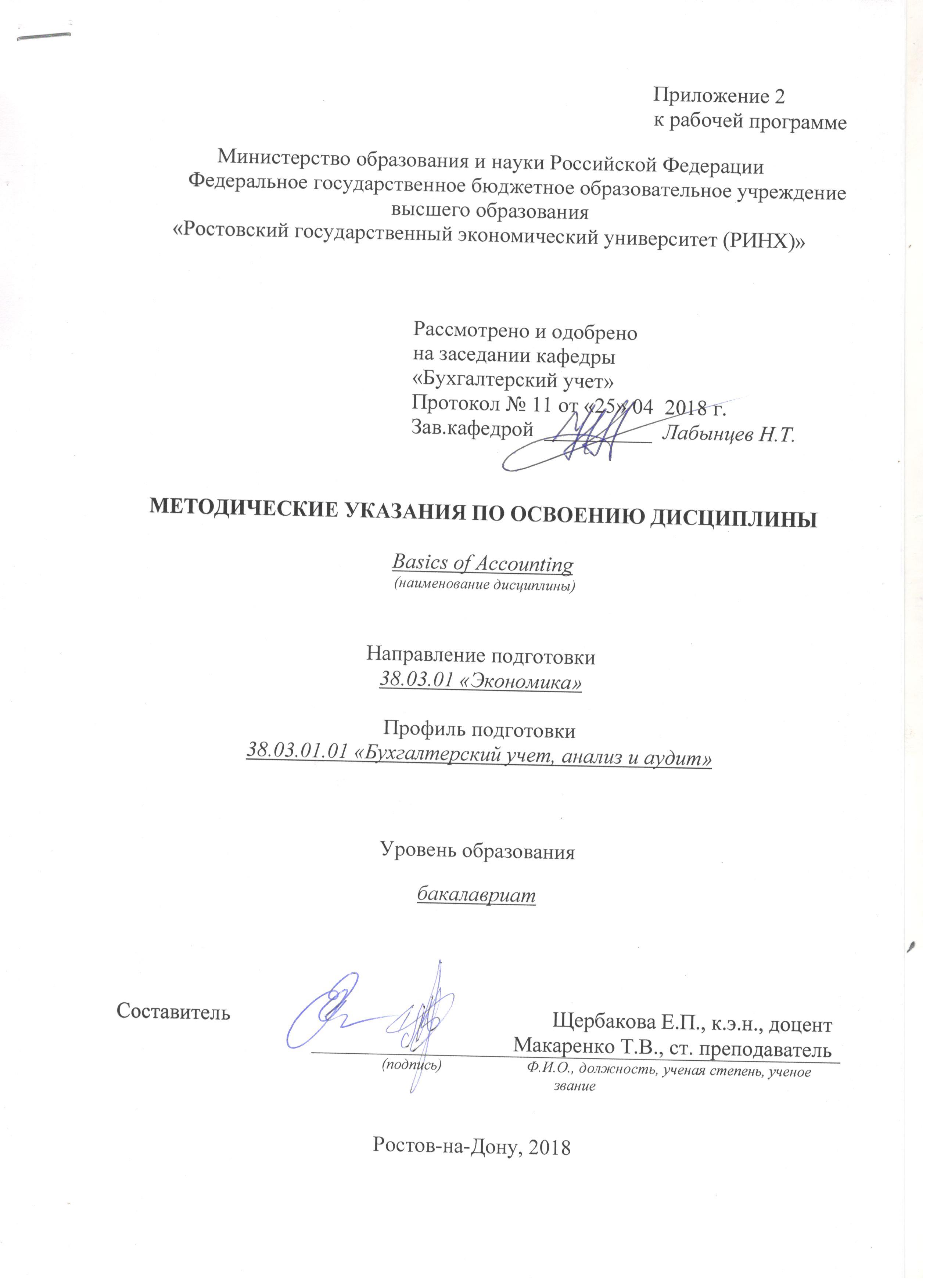 Методические указания по освоению дисциплины «Basics of Accounting» адресованы студентам всех форм обучения.  Учебным планом по направлению подготовки 38.03.01  «Экономика» предусмотрены следующие виды занятий:- лекции;- практические занятия.В ходе лекционных занятий рассматриваются следующие темы:Subject matter and method of accounting.Double entry.General models of current accounting of basic transactions.Также даются рекомендации для самостоятельной работы и подготовке к практическим занятиям. В ходе практических занятий углубляются и закрепляются знания студентов по ряду рассмотренных на лекциях вопросов, развиваются навыки: – изучить рекомендованную учебную литературу;  – изучить конспекты лекций;  – подготовить ответы на все вопросы по изучаемой теме;  – решить домашнее задание, рекомендованные преподавателем при изучении каждой темы.По согласованию с преподавателем студент может подготовить реферат по теме занятия. В процессе подготовки к практическим занятиям студенты могут воспользоваться консультациями преподавателя.  Вопросы, не рассмотренные на лекциях и практических занятиях, должны быть изучены студентами в ходе самостоятельной работы. Контроль  самостоятельной работы студентов над учебной программой курса  осуществляется в ходе занятий методом устного опроса или посредством  тестирования. В ходе самостоятельной работы каждый студент обязан  прочитать основную и по возможности дополнительную литературу по  изучаемой теме, дополнить конспекты лекций недостающим материалом,  выписками из рекомендованных первоисточников. Выделить непонятные  термины, найти их значение в энциклопедических (экономических) словарях.  При реализации различных видов учебной работы используются разнообразные (в т.ч. интерактивные) методы обучения, в частности:   - интерактивная доска для подготовки и проведения лекционных и семинарских занятий;  Для подготовки к занятиям, текущему контролю и промежуточной аттестации студенты могут воспользоваться электронной библиотекой ВУЗа http://library.rsue.ru/. Также обучающиеся могут взять на дом необходимую  литературу на абонементе вузовской библиотеки или воспользоваться читальными залами вуза.  стр. 3Визирование РПД для исполнения в очередном учебном годуВизирование РПД для исполнения в очередном учебном годуВизирование РПД для исполнения в очередном учебном годуВизирование РПД для исполнения в очередном учебном годуОтдел образовательных программ и планирования учебного процесса Торопова Т.В.Отдел образовательных программ и планирования учебного процесса Торопова Т.В.Отдел образовательных программ и планирования учебного процесса Торопова Т.В.Отдел образовательных программ и планирования учебного процесса Торопова Т.В.Отдел образовательных программ и планирования учебного процесса Торопова Т.В.Отдел образовательных программ и планирования учебного процесса Торопова Т.В.Отдел образовательных программ и планирования учебного процесса Торопова Т.В.Отдел образовательных программ и планирования учебного процесса Торопова Т.В._______________________________________________________________________________________________________________________Рабочая программа пересмотрена, обсуждена и одобрена дляисполнения в 2019-2020 учебном году на заседанииРабочая программа пересмотрена, обсуждена и одобрена дляисполнения в 2019-2020 учебном году на заседанииРабочая программа пересмотрена, обсуждена и одобрена дляисполнения в 2019-2020 учебном году на заседанииРабочая программа пересмотрена, обсуждена и одобрена дляисполнения в 2019-2020 учебном году на заседаниикафедрыкафедрыкафедрыкафедрыкафедрыкафедрыкафедрыкафедрыкафедрыкафедрыкафедрыкафедрыкафедрыкафедрыкафедрыкафедрыкафедрыкафедрыБухгалтерский учетБухгалтерский учетБухгалтерский учетБухгалтерский учетБухгалтерский учетБухгалтерский учетБухгалтерский учетБухгалтерский учетБухгалтерский учетБухгалтерский учетБухгалтерский учетЗав. кафедрой д.э.н., профессор Лабынцев Н.Т. _________________Зав. кафедрой д.э.н., профессор Лабынцев Н.Т. _________________Зав. кафедрой д.э.н., профессор Лабынцев Н.Т. _________________Зав. кафедрой д.э.н., профессор Лабынцев Н.Т. _________________Зав. кафедрой д.э.н., профессор Лабынцев Н.Т. _________________Зав. кафедрой д.э.н., профессор Лабынцев Н.Т. _________________Зав. кафедрой д.э.н., профессор Лабынцев Н.Т. _________________Зав. кафедрой д.э.н., профессор Лабынцев Н.Т. _________________Зав. кафедрой д.э.н., профессор Лабынцев Н.Т. _________________Зав. кафедрой д.э.н., профессор Лабынцев Н.Т. _________________Зав. кафедрой д.э.н., профессор Лабынцев Н.Т. _________________Зав. кафедрой д.э.н., профессор Лабынцев Н.Т. _________________Программу составил (и):Программу составил (и):к.э.н., доцент, Щербакова Е.П.; ст. преподаватель, Макаренко Т.В.  _________________к.э.н., доцент, Щербакова Е.П.; ст. преподаватель, Макаренко Т.В.  _________________к.э.н., доцент, Щербакова Е.П.; ст. преподаватель, Макаренко Т.В.  _________________к.э.н., доцент, Щербакова Е.П.; ст. преподаватель, Макаренко Т.В.  _________________к.э.н., доцент, Щербакова Е.П.; ст. преподаватель, Макаренко Т.В.  _________________к.э.н., доцент, Щербакова Е.П.; ст. преподаватель, Макаренко Т.В.  _________________к.э.н., доцент, Щербакова Е.П.; ст. преподаватель, Макаренко Т.В.  _________________к.э.н., доцент, Щербакова Е.П.; ст. преподаватель, Макаренко Т.В.  _________________к.э.н., доцент, Щербакова Е.П.; ст. преподаватель, Макаренко Т.В.  _________________к.э.н., доцент, Щербакова Е.П.; ст. преподаватель, Макаренко Т.В.  _________________Программу составил (и):Программу составил (и):к.э.н., доцент, Щербакова Е.П.; ст. преподаватель, Макаренко Т.В.  _________________к.э.н., доцент, Щербакова Е.П.; ст. преподаватель, Макаренко Т.В.  _________________к.э.н., доцент, Щербакова Е.П.; ст. преподаватель, Макаренко Т.В.  _________________к.э.н., доцент, Щербакова Е.П.; ст. преподаватель, Макаренко Т.В.  _________________к.э.н., доцент, Щербакова Е.П.; ст. преподаватель, Макаренко Т.В.  _________________к.э.н., доцент, Щербакова Е.П.; ст. преподаватель, Макаренко Т.В.  _________________к.э.н., доцент, Щербакова Е.П.; ст. преподаватель, Макаренко Т.В.  _________________к.э.н., доцент, Щербакова Е.П.; ст. преподаватель, Макаренко Т.В.  _________________к.э.н., доцент, Щербакова Е.П.; ст. преподаватель, Макаренко Т.В.  _________________к.э.н., доцент, Щербакова Е.П.; ст. преподаватель, Макаренко Т.В.  _________________Визирование РПД для исполнения в очередном учебном годуВизирование РПД для исполнения в очередном учебном годуВизирование РПД для исполнения в очередном учебном годуВизирование РПД для исполнения в очередном учебном годуОтдел образовательных программ и планирования учебного процесса Торопова Т.В.Отдел образовательных программ и планирования учебного процесса Торопова Т.В.Отдел образовательных программ и планирования учебного процесса Торопова Т.В.Отдел образовательных программ и планирования учебного процесса Торопова Т.В.Отдел образовательных программ и планирования учебного процесса Торопова Т.В.Отдел образовательных программ и планирования учебного процесса Торопова Т.В.Отдел образовательных программ и планирования учебного процесса Торопова Т.В.Отдел образовательных программ и планирования учебного процесса Торопова Т.В.Рабочая программа пересмотрена, обсуждена и одобрена дляисполнения в 2020-2021 учебном году на заседанииРабочая программа пересмотрена, обсуждена и одобрена дляисполнения в 2020-2021 учебном году на заседанииРабочая программа пересмотрена, обсуждена и одобрена дляисполнения в 2020-2021 учебном году на заседанииРабочая программа пересмотрена, обсуждена и одобрена дляисполнения в 2020-2021 учебном году на заседанииРабочая программа пересмотрена, обсуждена и одобрена дляисполнения в 2020-2021 учебном году на заседанииРабочая программа пересмотрена, обсуждена и одобрена дляисполнения в 2020-2021 учебном году на заседанииРабочая программа пересмотрена, обсуждена и одобрена дляисполнения в 2020-2021 учебном году на заседанииРабочая программа пересмотрена, обсуждена и одобрена дляисполнения в 2020-2021 учебном году на заседанииРабочая программа пересмотрена, обсуждена и одобрена дляисполнения в 2020-2021 учебном году на заседанииРабочая программа пересмотрена, обсуждена и одобрена дляисполнения в 2020-2021 учебном году на заседанииРабочая программа пересмотрена, обсуждена и одобрена дляисполнения в 2020-2021 учебном году на заседанииРабочая программа пересмотрена, обсуждена и одобрена дляисполнения в 2020-2021 учебном году на заседаниикафедрыкафедрыкафедрыкафедрыкафедрыкафедрыкафедрыкафедрыкафедрыБухгалтерский учетБухгалтерский учетБухгалтерский учетБухгалтерский учетБухгалтерский учетБухгалтерский учетБухгалтерский учетБухгалтерский учетБухгалтерский учетБухгалтерский учетБухгалтерский учетЗав. кафедрой д.э.н., профессор Лабынцев Н.Т. _________________Зав. кафедрой д.э.н., профессор Лабынцев Н.Т. _________________Зав. кафедрой д.э.н., профессор Лабынцев Н.Т. _________________Зав. кафедрой д.э.н., профессор Лабынцев Н.Т. _________________Зав. кафедрой д.э.н., профессор Лабынцев Н.Т. _________________Зав. кафедрой д.э.н., профессор Лабынцев Н.Т. _________________Зав. кафедрой д.э.н., профессор Лабынцев Н.Т. _________________Зав. кафедрой д.э.н., профессор Лабынцев Н.Т. _________________Зав. кафедрой д.э.н., профессор Лабынцев Н.Т. _________________Зав. кафедрой д.э.н., профессор Лабынцев Н.Т. _________________Зав. кафедрой д.э.н., профессор Лабынцев Н.Т. _________________Зав. кафедрой д.э.н., профессор Лабынцев Н.Т. _________________Программу составил (и):Программу составил (и):Программу составил (и):к.э.н., доцент, Щербакова Е.П.; ст. преподаватель, Макаренко Т.В.  _________________к.э.н., доцент, Щербакова Е.П.; ст. преподаватель, Макаренко Т.В.  _________________к.э.н., доцент, Щербакова Е.П.; ст. преподаватель, Макаренко Т.В.  _________________к.э.н., доцент, Щербакова Е.П.; ст. преподаватель, Макаренко Т.В.  _________________к.э.н., доцент, Щербакова Е.П.; ст. преподаватель, Макаренко Т.В.  _________________к.э.н., доцент, Щербакова Е.П.; ст. преподаватель, Макаренко Т.В.  _________________к.э.н., доцент, Щербакова Е.П.; ст. преподаватель, Макаренко Т.В.  _________________к.э.н., доцент, Щербакова Е.П.; ст. преподаватель, Макаренко Т.В.  _________________к.э.н., доцент, Щербакова Е.П.; ст. преподаватель, Макаренко Т.В.  _________________Визирование РПД для исполнения в очередном учебном годуВизирование РПД для исполнения в очередном учебном годуВизирование РПД для исполнения в очередном учебном годуВизирование РПД для исполнения в очередном учебном годуОтдел образовательных программ и планирования учебного процесса Торопова Т.В.Отдел образовательных программ и планирования учебного процесса Торопова Т.В.Отдел образовательных программ и планирования учебного процесса Торопова Т.В.Отдел образовательных программ и планирования учебного процесса Торопова Т.В.Отдел образовательных программ и планирования учебного процесса Торопова Т.В.Отдел образовательных программ и планирования учебного процесса Торопова Т.В.Отдел образовательных программ и планирования учебного процесса Торопова Т.В.Отдел образовательных программ и планирования учебного процесса Торопова Т.В.Рабочая программа пересмотрена, обсуждена и одобрена дляисполнения в 2021-2022 учебном году на заседанииРабочая программа пересмотрена, обсуждена и одобрена дляисполнения в 2021-2022 учебном году на заседанииРабочая программа пересмотрена, обсуждена и одобрена дляисполнения в 2021-2022 учебном году на заседанииРабочая программа пересмотрена, обсуждена и одобрена дляисполнения в 2021-2022 учебном году на заседанииРабочая программа пересмотрена, обсуждена и одобрена дляисполнения в 2021-2022 учебном году на заседанииРабочая программа пересмотрена, обсуждена и одобрена дляисполнения в 2021-2022 учебном году на заседанииРабочая программа пересмотрена, обсуждена и одобрена дляисполнения в 2021-2022 учебном году на заседанииРабочая программа пересмотрена, обсуждена и одобрена дляисполнения в 2021-2022 учебном году на заседанииРабочая программа пересмотрена, обсуждена и одобрена дляисполнения в 2021-2022 учебном году на заседанииРабочая программа пересмотрена, обсуждена и одобрена дляисполнения в 2021-2022 учебном году на заседанииРабочая программа пересмотрена, обсуждена и одобрена дляисполнения в 2021-2022 учебном году на заседанииРабочая программа пересмотрена, обсуждена и одобрена дляисполнения в 2021-2022 учебном году на заседаниикафедрыкафедрыкафедрыкафедрыкафедрыкафедрыкафедрыкафедрыкафедрыБухгалтерский учетБухгалтерский учетБухгалтерский учетБухгалтерский учетБухгалтерский учетБухгалтерский учетБухгалтерский учетБухгалтерский учетБухгалтерский учетБухгалтерский учетБухгалтерский учетЗав. кафедрой д.э.н., профессор Лабынцев Н.Т. _________________Зав. кафедрой д.э.н., профессор Лабынцев Н.Т. _________________Зав. кафедрой д.э.н., профессор Лабынцев Н.Т. _________________Зав. кафедрой д.э.н., профессор Лабынцев Н.Т. _________________Зав. кафедрой д.э.н., профессор Лабынцев Н.Т. _________________Зав. кафедрой д.э.н., профессор Лабынцев Н.Т. _________________Зав. кафедрой д.э.н., профессор Лабынцев Н.Т. _________________Зав. кафедрой д.э.н., профессор Лабынцев Н.Т. _________________Зав. кафедрой д.э.н., профессор Лабынцев Н.Т. _________________Зав. кафедрой д.э.н., профессор Лабынцев Н.Т. _________________Зав. кафедрой д.э.н., профессор Лабынцев Н.Т. _________________Зав. кафедрой д.э.н., профессор Лабынцев Н.Т. _________________Программу составил (и):Программу составил (и):Программу составил (и):Программу составил (и):к.э.н., доцент, Щербакова Е.П.; ст. преподаватель, Макаренко Т.В.  _________________к.э.н., доцент, Щербакова Е.П.; ст. преподаватель, Макаренко Т.В.  _________________к.э.н., доцент, Щербакова Е.П.; ст. преподаватель, Макаренко Т.В.  _________________к.э.н., доцент, Щербакова Е.П.; ст. преподаватель, Макаренко Т.В.  _________________к.э.н., доцент, Щербакова Е.П.; ст. преподаватель, Макаренко Т.В.  _________________к.э.н., доцент, Щербакова Е.П.; ст. преподаватель, Макаренко Т.В.  _________________к.э.н., доцент, Щербакова Е.П.; ст. преподаватель, Макаренко Т.В.  _________________к.э.н., доцент, Щербакова Е.П.; ст. преподаватель, Макаренко Т.В.  _________________Визирование РПД для исполнения в очередном учебном годуВизирование РПД для исполнения в очередном учебном годуВизирование РПД для исполнения в очередном учебном годуВизирование РПД для исполнения в очередном учебном годуОтдел образовательных программ и планирования учебного процесса Торопова Т.В.Отдел образовательных программ и планирования учебного процесса Торопова Т.В.Отдел образовательных программ и планирования учебного процесса Торопова Т.В.Отдел образовательных программ и планирования учебного процесса Торопова Т.В.Отдел образовательных программ и планирования учебного процесса Торопова Т.В.Отдел образовательных программ и планирования учебного процесса Торопова Т.В.Отдел образовательных программ и планирования учебного процесса Торопова Т.В.Отдел образовательных программ и планирования учебного процесса Торопова Т.В.Рабочая программа пересмотрена, обсуждена и одобрена дляисполнения в 2022-2023 учебном году на заседанииРабочая программа пересмотрена, обсуждена и одобрена дляисполнения в 2022-2023 учебном году на заседанииРабочая программа пересмотрена, обсуждена и одобрена дляисполнения в 2022-2023 учебном году на заседанииРабочая программа пересмотрена, обсуждена и одобрена дляисполнения в 2022-2023 учебном году на заседанииРабочая программа пересмотрена, обсуждена и одобрена дляисполнения в 2022-2023 учебном году на заседанииРабочая программа пересмотрена, обсуждена и одобрена дляисполнения в 2022-2023 учебном году на заседанииРабочая программа пересмотрена, обсуждена и одобрена дляисполнения в 2022-2023 учебном году на заседанииРабочая программа пересмотрена, обсуждена и одобрена дляисполнения в 2022-2023 учебном году на заседанииРабочая программа пересмотрена, обсуждена и одобрена дляисполнения в 2022-2023 учебном году на заседанииРабочая программа пересмотрена, обсуждена и одобрена дляисполнения в 2022-2023 учебном году на заседанииРабочая программа пересмотрена, обсуждена и одобрена дляисполнения в 2022-2023 учебном году на заседанииРабочая программа пересмотрена, обсуждена и одобрена дляисполнения в 2022-2023 учебном году на заседаниикафедрыкафедрыкафедрыкафедрыкафедрыкафедрыкафедрыкафедрыкафедрыБухгалтерский учетБухгалтерский учетБухгалтерский учетБухгалтерский учетБухгалтерский учетБухгалтерский учетБухгалтерский учетБухгалтерский учетБухгалтерский учетБухгалтерский учетБухгалтерский учетЗав. кафедрой д.э.н., профессор Лабынцев Н.Т. _________________Зав. кафедрой д.э.н., профессор Лабынцев Н.Т. _________________Зав. кафедрой д.э.н., профессор Лабынцев Н.Т. _________________Зав. кафедрой д.э.н., профессор Лабынцев Н.Т. _________________Зав. кафедрой д.э.н., профессор Лабынцев Н.Т. _________________Зав. кафедрой д.э.н., профессор Лабынцев Н.Т. _________________Зав. кафедрой д.э.н., профессор Лабынцев Н.Т. _________________Зав. кафедрой д.э.н., профессор Лабынцев Н.Т. _________________Зав. кафедрой д.э.н., профессор Лабынцев Н.Т. _________________Зав. кафедрой д.э.н., профессор Лабынцев Н.Т. _________________Зав. кафедрой д.э.н., профессор Лабынцев Н.Т. _________________Зав. кафедрой д.э.н., профессор Лабынцев Н.Т. _________________Программу составил (и):Программу составил (и):Программу составил (и):Программу составил (и):к.э.н., доцент, Щербакова Е.П.; ст. преподаватель, Макаренко Т.В.  _________________к.э.н., доцент, Щербакова Е.П.; ст. преподаватель, Макаренко Т.В.  _________________к.э.н., доцент, Щербакова Е.П.; ст. преподаватель, Макаренко Т.В.  _________________к.э.н., доцент, Щербакова Е.П.; ст. преподаватель, Макаренко Т.В.  _________________к.э.н., доцент, Щербакова Е.П.; ст. преподаватель, Макаренко Т.В.  _________________к.э.н., доцент, Щербакова Е.П.; ст. преподаватель, Макаренко Т.В.  _________________к.э.н., доцент, Щербакова Е.П.; ст. преподаватель, Макаренко Т.В.  _________________к.э.н., доцент, Щербакова Е.П.; ст. преподаватель, Макаренко Т.В.  _________________УП: z38.03.01.01_1.plxУП: z38.03.01.01_1.plxУП: z38.03.01.01_1.plxстр. 41. ЦЕЛИ ОСВОЕНИЯ ДИСЦИПЛИНЫ1. ЦЕЛИ ОСВОЕНИЯ ДИСЦИПЛИНЫ1. ЦЕЛИ ОСВОЕНИЯ ДИСЦИПЛИНЫ1. ЦЕЛИ ОСВОЕНИЯ ДИСЦИПЛИНЫ1. ЦЕЛИ ОСВОЕНИЯ ДИСЦИПЛИНЫ1.1Цели освоения дисциплины: формирование компетенций обучающегося в области организации бухгалтерского учета, выработка системных знаний о предмете и методе бухгалтерского учета, на базе методологического инструментария и новых информационных технологий учета.Цели освоения дисциплины: формирование компетенций обучающегося в области организации бухгалтерского учета, выработка системных знаний о предмете и методе бухгалтерского учета, на базе методологического инструментария и новых информационных технологий учета.Цели освоения дисциплины: формирование компетенций обучающегося в области организации бухгалтерского учета, выработка системных знаний о предмете и методе бухгалтерского учета, на базе методологического инструментария и новых информационных технологий учета.Цели освоения дисциплины: формирование компетенций обучающегося в области организации бухгалтерского учета, выработка системных знаний о предмете и методе бухгалтерского учета, на базе методологического инструментария и новых информационных технологий учета.1.2Задачи: ознакомление с сущностью, целями и содержанием бухгалтерского учета в современных условиях хозяйствования; рассмотрение структуры и содержания бухгалтерского баланса и логики его составления; изучение методики проведения первичного наблюдения за финансово-хозяйственной деятельностью организации; формирование знаний и получение практических навыков в области отражения финансово-хозяйственных операций организации методом двойной записи на счетах бухгалтерского учета; изучение методов стоимостного измерения объектов бухгалтерского учета; ознакомление с учетными регистрами, формами ведения бухгалтерского учета, основами составления бухгалтерской отчетности в организациях.Задачи: ознакомление с сущностью, целями и содержанием бухгалтерского учета в современных условиях хозяйствования; рассмотрение структуры и содержания бухгалтерского баланса и логики его составления; изучение методики проведения первичного наблюдения за финансово-хозяйственной деятельностью организации; формирование знаний и получение практических навыков в области отражения финансово-хозяйственных операций организации методом двойной записи на счетах бухгалтерского учета; изучение методов стоимостного измерения объектов бухгалтерского учета; ознакомление с учетными регистрами, формами ведения бухгалтерского учета, основами составления бухгалтерской отчетности в организациях.Задачи: ознакомление с сущностью, целями и содержанием бухгалтерского учета в современных условиях хозяйствования; рассмотрение структуры и содержания бухгалтерского баланса и логики его составления; изучение методики проведения первичного наблюдения за финансово-хозяйственной деятельностью организации; формирование знаний и получение практических навыков в области отражения финансово-хозяйственных операций организации методом двойной записи на счетах бухгалтерского учета; изучение методов стоимостного измерения объектов бухгалтерского учета; ознакомление с учетными регистрами, формами ведения бухгалтерского учета, основами составления бухгалтерской отчетности в организациях.Задачи: ознакомление с сущностью, целями и содержанием бухгалтерского учета в современных условиях хозяйствования; рассмотрение структуры и содержания бухгалтерского баланса и логики его составления; изучение методики проведения первичного наблюдения за финансово-хозяйственной деятельностью организации; формирование знаний и получение практических навыков в области отражения финансово-хозяйственных операций организации методом двойной записи на счетах бухгалтерского учета; изучение методов стоимостного измерения объектов бухгалтерского учета; ознакомление с учетными регистрами, формами ведения бухгалтерского учета, основами составления бухгалтерской отчетности в организациях.2. МЕСТО ДИСЦИПЛИНЫ В СТРУКТУРЕ ОБРАЗОВАТЕЛЬНОЙ ПРОГРАММЫ2. МЕСТО ДИСЦИПЛИНЫ В СТРУКТУРЕ ОБРАЗОВАТЕЛЬНОЙ ПРОГРАММЫ2. МЕСТО ДИСЦИПЛИНЫ В СТРУКТУРЕ ОБРАЗОВАТЕЛЬНОЙ ПРОГРАММЫ2. МЕСТО ДИСЦИПЛИНЫ В СТРУКТУРЕ ОБРАЗОВАТЕЛЬНОЙ ПРОГРАММЫ2. МЕСТО ДИСЦИПЛИНЫ В СТРУКТУРЕ ОБРАЗОВАТЕЛЬНОЙ ПРОГРАММЫЦикл (раздел) ООП:Цикл (раздел) ООП:ФТД.ВФТД.ВФТД.В2.1Требования к предварительной подготовке обучающегося:Требования к предварительной подготовке обучающегося:Требования к предварительной подготовке обучающегося:Требования к предварительной подготовке обучающегося:2.1.1Необходимыми условиями для успешного освоения дисциплины являются навыки, знания и умения, полученные в результате освоения дисциплин: Экономическая теорияНеобходимыми условиями для успешного освоения дисциплины являются навыки, знания и умения, полученные в результате освоения дисциплин: Экономическая теорияНеобходимыми условиями для успешного освоения дисциплины являются навыки, знания и умения, полученные в результате освоения дисциплин: Экономическая теорияНеобходимыми условиями для успешного освоения дисциплины являются навыки, знания и умения, полученные в результате освоения дисциплин: Экономическая теория2.1.2Введение в специальностьВведение в специальностьВведение в специальностьВведение в специальность2.1.3Практика по получению первичных профессиональных умений и навыков, в том числе первичных умений и навыков научно-исследовательской деятельностиПрактика по получению первичных профессиональных умений и навыков, в том числе первичных умений и навыков научно-исследовательской деятельностиПрактика по получению первичных профессиональных умений и навыков, в том числе первичных умений и навыков научно-исследовательской деятельностиПрактика по получению первичных профессиональных умений и навыков, в том числе первичных умений и навыков научно-исследовательской деятельности2.2Дисциплины и практики, для которых освоение данной дисциплины (модуля) необходимо как предшествующее:Дисциплины и практики, для которых освоение данной дисциплины (модуля) необходимо как предшествующее:Дисциплины и практики, для которых освоение данной дисциплины (модуля) необходимо как предшествующее:Дисциплины и практики, для которых освоение данной дисциплины (модуля) необходимо как предшествующее:2.2.1Комплексный экономический анализ хозяйственной деятельностиКомплексный экономический анализ хозяйственной деятельностиКомплексный экономический анализ хозяйственной деятельностиКомплексный экономический анализ хозяйственной деятельности2.2.2Бухгалтерская финансовая отчетностьБухгалтерская финансовая отчетностьБухгалтерская финансовая отчетностьБухгалтерская финансовая отчетность2.2.3Анализ финансовой отчетностиАнализ финансовой отчетностиАнализ финансовой отчетностиАнализ финансовой отчетности2.2.4Управленческий анализ различных видов деятельностиУправленческий анализ различных видов деятельностиУправленческий анализ различных видов деятельностиУправленческий анализ различных видов деятельности3. ТРЕБОВАНИЯ К РЕЗУЛЬТАТАМ ОСВОЕНИЯ ДИСЦИПЛИНЫ3. ТРЕБОВАНИЯ К РЕЗУЛЬТАТАМ ОСВОЕНИЯ ДИСЦИПЛИНЫ3. ТРЕБОВАНИЯ К РЕЗУЛЬТАТАМ ОСВОЕНИЯ ДИСЦИПЛИНЫ3. ТРЕБОВАНИЯ К РЕЗУЛЬТАТАМ ОСВОЕНИЯ ДИСЦИПЛИНЫ3. ТРЕБОВАНИЯ К РЕЗУЛЬТАТАМ ОСВОЕНИЯ ДИСЦИПЛИНЫПК-14: способностью осуществлять документирование хозяйственных операций, проводить учет денежных средств, разрабатывать рабочий план счетов бухгалтерского учета организации и формировать на его основе бухгалтерские проводкиПК-14: способностью осуществлять документирование хозяйственных операций, проводить учет денежных средств, разрабатывать рабочий план счетов бухгалтерского учета организации и формировать на его основе бухгалтерские проводкиПК-14: способностью осуществлять документирование хозяйственных операций, проводить учет денежных средств, разрабатывать рабочий план счетов бухгалтерского учета организации и формировать на его основе бухгалтерские проводкиПК-14: способностью осуществлять документирование хозяйственных операций, проводить учет денежных средств, разрабатывать рабочий план счетов бухгалтерского учета организации и формировать на его основе бухгалтерские проводкиПК-14: способностью осуществлять документирование хозяйственных операций, проводить учет денежных средств, разрабатывать рабочий план счетов бухгалтерского учета организации и формировать на его основе бухгалтерские проводкиЗнать:Знать:Знать:Знать:Знать:О реализации общих функций по управлению организацией в части ведения бухгалтерского учетаО реализации общих функций по управлению организацией в части ведения бухгалтерского учетаО реализации общих функций по управлению организацией в части ведения бухгалтерского учетаО реализации общих функций по управлению организацией в части ведения бухгалтерского учетаО реализации общих функций по управлению организацией в части ведения бухгалтерского учетаУметь:Уметь:Уметь:Уметь:Уметь:Осуществлять документирование хозяйственных операций, проводить учет денежных средств, разрабатывать рабочий план счетов бухгалтерского учета организации и формировать на его основе бухгалтерские проводкиОсуществлять документирование хозяйственных операций, проводить учет денежных средств, разрабатывать рабочий план счетов бухгалтерского учета организации и формировать на его основе бухгалтерские проводкиОсуществлять документирование хозяйственных операций, проводить учет денежных средств, разрабатывать рабочий план счетов бухгалтерского учета организации и формировать на его основе бухгалтерские проводкиОсуществлять документирование хозяйственных операций, проводить учет денежных средств, разрабатывать рабочий план счетов бухгалтерского учета организации и формировать на его основе бухгалтерские проводкиОсуществлять документирование хозяйственных операций, проводить учет денежных средств, разрабатывать рабочий план счетов бухгалтерского учета организации и формировать на его основе бухгалтерские проводкиВладеть:Владеть:Владеть:Владеть:Владеть:Методами бухгалтерского учета, логикой составления бухгалтерского баланса и применения двойной записи; методами, способами и средствами получения, хранения, переработки информацииМетодами бухгалтерского учета, логикой составления бухгалтерского баланса и применения двойной записи; методами, способами и средствами получения, хранения, переработки информацииМетодами бухгалтерского учета, логикой составления бухгалтерского баланса и применения двойной записи; методами, способами и средствами получения, хранения, переработки информацииМетодами бухгалтерского учета, логикой составления бухгалтерского баланса и применения двойной записи; методами, способами и средствами получения, хранения, переработки информацииМетодами бухгалтерского учета, логикой составления бухгалтерского баланса и применения двойной записи; методами, способами и средствами получения, хранения, переработки информацииПК-15: способностью формировать бухгалтерские проводки по учету источников и итогам инвентаризации и финансовых обязательств организацииПК-15: способностью формировать бухгалтерские проводки по учету источников и итогам инвентаризации и финансовых обязательств организацииПК-15: способностью формировать бухгалтерские проводки по учету источников и итогам инвентаризации и финансовых обязательств организацииПК-15: способностью формировать бухгалтерские проводки по учету источников и итогам инвентаризации и финансовых обязательств организацииПК-15: способностью формировать бухгалтерские проводки по учету источников и итогам инвентаризации и финансовых обязательств организацииЗнать:Знать:Знать:Знать:Знать:Основные нормативно-правовые документы в сфере бухгалтерского учетаОсновные нормативно-правовые документы в сфере бухгалтерского учетаОсновные нормативно-правовые документы в сфере бухгалтерского учетаОсновные нормативно-правовые документы в сфере бухгалтерского учетаОсновные нормативно-правовые документы в сфере бухгалтерского учетаУметь:Уметь:Уметь:Уметь:Уметь:Формировать бухгалтерские проводки по учету источников и итогам инвентаризации и финансовых обязательств организацииФормировать бухгалтерские проводки по учету источников и итогам инвентаризации и финансовых обязательств организацииФормировать бухгалтерские проводки по учету источников и итогам инвентаризации и финансовых обязательств организацииФормировать бухгалтерские проводки по учету источников и итогам инвентаризации и финансовых обязательств организацииФормировать бухгалтерские проводки по учету источников и итогам инвентаризации и финансовых обязательств организацииВладеть:Владеть:Владеть:Владеть:Владеть:Методами бухгалтерского учетаМетодами бухгалтерского учетаМетодами бухгалтерского учетаМетодами бухгалтерского учетаМетодами бухгалтерского учетаПК-16: способностью оформлять платежные документы и формировать бухгалтерские проводки по начислению и перечислению налогов и сборов в бюджеты различных уровней, страховых взносов - во внебюджетные фондыПК-16: способностью оформлять платежные документы и формировать бухгалтерские проводки по начислению и перечислению налогов и сборов в бюджеты различных уровней, страховых взносов - во внебюджетные фондыПК-16: способностью оформлять платежные документы и формировать бухгалтерские проводки по начислению и перечислению налогов и сборов в бюджеты различных уровней, страховых взносов - во внебюджетные фондыПК-16: способностью оформлять платежные документы и формировать бухгалтерские проводки по начислению и перечислению налогов и сборов в бюджеты различных уровней, страховых взносов - во внебюджетные фондыПК-16: способностью оформлять платежные документы и формировать бухгалтерские проводки по начислению и перечислению налогов и сборов в бюджеты различных уровней, страховых взносов - во внебюджетные фондыЗнать:Знать:Знать:Знать:Знать:Структуру бухгалтерского балансаСтруктуру бухгалтерского балансаСтруктуру бухгалтерского балансаСтруктуру бухгалтерского балансаСтруктуру бухгалтерского балансаУметь:Уметь:Уметь:Уметь:Уметь:Оформлять платежные документы и формировать бухгалтерские проводки по начислению и перечислению налогов и сборов в бюджеты различных уровней, страховых взносов - во внебюджетные фондыОформлять платежные документы и формировать бухгалтерские проводки по начислению и перечислению налогов и сборов в бюджеты различных уровней, страховых взносов - во внебюджетные фондыОформлять платежные документы и формировать бухгалтерские проводки по начислению и перечислению налогов и сборов в бюджеты различных уровней, страховых взносов - во внебюджетные фондыОформлять платежные документы и формировать бухгалтерские проводки по начислению и перечислению налогов и сборов в бюджеты различных уровней, страховых взносов - во внебюджетные фондыОформлять платежные документы и формировать бухгалтерские проводки по начислению и перечислению налогов и сборов в бюджеты различных уровней, страховых взносов - во внебюджетные фондыВладеть:Владеть:Владеть:Владеть:Владеть:Методами, способами и средствами получения, хранения, переработки информацииМетодами, способами и средствами получения, хранения, переработки информацииМетодами, способами и средствами получения, хранения, переработки информацииМетодами, способами и средствами получения, хранения, переработки информацииМетодами, способами и средствами получения, хранения, переработки информацииУП: z38.03.01.01_1.plxУП: z38.03.01.01_1.plxУП: z38.03.01.01_1.plxстр. 5ПК-17: способностью отражать на счетах бухгалтерского учета результаты хозяйственной деятельности за отчетный период, составлять формы бухгалтерской и статистической отчетности, налоговые декларацииПК-17: способностью отражать на счетах бухгалтерского учета результаты хозяйственной деятельности за отчетный период, составлять формы бухгалтерской и статистической отчетности, налоговые декларацииПК-17: способностью отражать на счетах бухгалтерского учета результаты хозяйственной деятельности за отчетный период, составлять формы бухгалтерской и статистической отчетности, налоговые декларацииПК-17: способностью отражать на счетах бухгалтерского учета результаты хозяйственной деятельности за отчетный период, составлять формы бухгалтерской и статистической отчетности, налоговые декларацииПК-17: способностью отражать на счетах бухгалтерского учета результаты хозяйственной деятельности за отчетный период, составлять формы бухгалтерской и статистической отчетности, налоговые декларацииПК-17: способностью отражать на счетах бухгалтерского учета результаты хозяйственной деятельности за отчетный период, составлять формы бухгалтерской и статистической отчетности, налоговые декларацииПК-17: способностью отражать на счетах бухгалтерского учета результаты хозяйственной деятельности за отчетный период, составлять формы бухгалтерской и статистической отчетности, налоговые декларацииПК-17: способностью отражать на счетах бухгалтерского учета результаты хозяйственной деятельности за отчетный период, составлять формы бухгалтерской и статистической отчетности, налоговые декларацииПК-17: способностью отражать на счетах бухгалтерского учета результаты хозяйственной деятельности за отчетный период, составлять формы бухгалтерской и статистической отчетности, налоговые декларацииПК-17: способностью отражать на счетах бухгалтерского учета результаты хозяйственной деятельности за отчетный период, составлять формы бухгалтерской и статистической отчетности, налоговые декларацииЗнать:Знать:Знать:Знать:Знать:Знать:Знать:Знать:Знать:Знать:План счетов бухгалтерского учета принцип двойной записиПлан счетов бухгалтерского учета принцип двойной записиПлан счетов бухгалтерского учета принцип двойной записиПлан счетов бухгалтерского учета принцип двойной записиПлан счетов бухгалтерского учета принцип двойной записиПлан счетов бухгалтерского учета принцип двойной записиПлан счетов бухгалтерского учета принцип двойной записиПлан счетов бухгалтерского учета принцип двойной записиПлан счетов бухгалтерского учета принцип двойной записиПлан счетов бухгалтерского учета принцип двойной записиУметь:Уметь:Уметь:Уметь:Уметь:Уметь:Уметь:Уметь:Уметь:Уметь:Отражать на счетах бухгалтерского учета результаты хозяйственной деятельности за отчетный периодОтражать на счетах бухгалтерского учета результаты хозяйственной деятельности за отчетный периодОтражать на счетах бухгалтерского учета результаты хозяйственной деятельности за отчетный периодОтражать на счетах бухгалтерского учета результаты хозяйственной деятельности за отчетный периодОтражать на счетах бухгалтерского учета результаты хозяйственной деятельности за отчетный периодОтражать на счетах бухгалтерского учета результаты хозяйственной деятельности за отчетный периодОтражать на счетах бухгалтерского учета результаты хозяйственной деятельности за отчетный периодОтражать на счетах бухгалтерского учета результаты хозяйственной деятельности за отчетный периодОтражать на счетах бухгалтерского учета результаты хозяйственной деятельности за отчетный периодОтражать на счетах бухгалтерского учета результаты хозяйственной деятельности за отчетный периодВладеть:Владеть:Владеть:Владеть:Владеть:Владеть:Владеть:Владеть:Владеть:Владеть:Методами отражения на счетах бухгалтерского учета результатов хозяйственной деятельности за отчетный периодМетодами отражения на счетах бухгалтерского учета результатов хозяйственной деятельности за отчетный периодМетодами отражения на счетах бухгалтерского учета результатов хозяйственной деятельности за отчетный периодМетодами отражения на счетах бухгалтерского учета результатов хозяйственной деятельности за отчетный периодМетодами отражения на счетах бухгалтерского учета результатов хозяйственной деятельности за отчетный периодМетодами отражения на счетах бухгалтерского учета результатов хозяйственной деятельности за отчетный периодМетодами отражения на счетах бухгалтерского учета результатов хозяйственной деятельности за отчетный периодМетодами отражения на счетах бухгалтерского учета результатов хозяйственной деятельности за отчетный периодМетодами отражения на счетах бухгалтерского учета результатов хозяйственной деятельности за отчетный периодМетодами отражения на счетах бухгалтерского учета результатов хозяйственной деятельности за отчетный период4. СТРУКТУРА И СОДЕРЖАНИЕ ДИСЦИПЛИНЫ (МОДУЛЯ)4. СТРУКТУРА И СОДЕРЖАНИЕ ДИСЦИПЛИНЫ (МОДУЛЯ)4. СТРУКТУРА И СОДЕРЖАНИЕ ДИСЦИПЛИНЫ (МОДУЛЯ)4. СТРУКТУРА И СОДЕРЖАНИЕ ДИСЦИПЛИНЫ (МОДУЛЯ)4. СТРУКТУРА И СОДЕРЖАНИЕ ДИСЦИПЛИНЫ (МОДУЛЯ)4. СТРУКТУРА И СОДЕРЖАНИЕ ДИСЦИПЛИНЫ (МОДУЛЯ)4. СТРУКТУРА И СОДЕРЖАНИЕ ДИСЦИПЛИНЫ (МОДУЛЯ)4. СТРУКТУРА И СОДЕРЖАНИЕ ДИСЦИПЛИНЫ (МОДУЛЯ)4. СТРУКТУРА И СОДЕРЖАНИЕ ДИСЦИПЛИНЫ (МОДУЛЯ)4. СТРУКТУРА И СОДЕРЖАНИЕ ДИСЦИПЛИНЫ (МОДУЛЯ)Код занятияНаименование разделов и тем /вид занятия/Семестр / КурсСеместр / КурсЧасовКомпетен-цииЛитератураИнтеракт.ПримечаниеПримечаниеРаздел 1. Classification of company's property and its sources1.1Topic 1.1. «Subject matter and method of accounting»Subject matter of accounting. Objects of accounting. Assets side of the balance sheet. Liabilities side of the balance sheet. Methodological basis of the subject matter of accounting. Elements of the accounting method.Topic 1.2. «Balance sheet»The essence of the balance sheet and its structure. Balance sheet total. Classification of balance sheets. Changes in the balance sheet under the influence of accounting transactions. /Пр/442ПК-14 ПК- 15 ПК-16 ПК-17Л1.1 Л1.2 Л1.3 Л1.4 Л1.5 Л2.1 Л2.2 Л2.3 Л2.4 Л2.5 Л3.1 Л3.2Э121.2Subject matter and method of accounting.Balance sheet.Organisation of prime entry. /Ср/4416ПК-14 ПК- 15 ПК-16 ПК-17Л1.1 Л1.2 Л1.3 Л1.4 Л1.5 Л2.1 Л2.2 Л2.3 Л2.4 Л2.5 Л3.1 Л3.2Э101.3Темы рефератов:1.Historical premises for the appearance and development of accounting.2.The significance of enterprise accounting in management system.3.The structure and the purpose of a financial report. /Ср/446ПК-14 ПК- 15 ПК-16 ПК-17Л1.1 Л1.2 Л1.3 Л1.4 Л1.5 Л2.1 Л2.2 Л2.3 Л2.4 Л2.5 Л3.2Э10Раздел 2. Accounts and double entry2.1Topic 2.1. «Accounts»Accounts and their structure. Accounts and balance sheet interconnection. Analytical and synthetic accounts. Sub-accounts. /Пр/442ПК-14 ПК- 15 ПК-16 ПК-17Л1.3 Л1.4 Л1.5 Л2.1 Л2.2 Л2.3 Л2.4 Л2.5 Л3.222.2Topic 2.1. «Accounts»Accounts and their structure. Accounts and balance sheet interconnection. Analytical and synthetic accounts. Sub-accounts. /Ср/444ПК-14 ПК- 15 ПК-16 ПК-17Л1.1 Л1.2 Л1.3 Л1.4 Л1.5 Л2.1 Л2.2 Л2.3 Л2.4 Л2.5 Л3.2Э102.3Topic 2.2. «Double entry»Double entry, its essence and significance. Correspondence of accounts. The order of making an accounting entry. /Ср/446ПК-14 ПК- 15 ПК-16 ПК-17Л1.1 Л1.2 Л1.3 Л1.4 Л1.5 Л2.1 Л2.2 Л2.3 Л2.4 Л2.5 Л3.2Э10УП: z38.03.01.01_1.plxУП: z38.03.01.01_1.plxУП: z38.03.01.01_1.plxстр. 62.4Темы рефератов:1. Prime entries accounting organisation procedure.2. Accounts and double entry. /Ср/444ПК-14 ПК- 15 ПК-16 ПК-17Л1.1 Л1.2 Л1.3 Л1.4 Л1.5 Л2.1 Л2.2 Л2.3 Л2.4 Л2.5 Л3.2Э10Раздел 3. Business transactions accounting3.1Topic 3.1. «General models of current accounting of basic transactions»Accounting for production, provision, and selling processes. /Ср/446ПК-14 ПК- 15 ПК-16 ПК-17Л1.1 Л1.2 Л1.3 Л1.4 Л1.5 Л2.1 Л2.2 Л2.3 Л2.4 Л2.5 Л3.2Э103.2Topic 3.2. «Method of accounting items cost measurement»Estimate and ots place in the development of an accounting information system. Calculation as a way of costs grouping. Calculation's essence and types. /Ср/446ПК-14 ПК- 15 ПК-16 ПК-17Л1.1 Л1.2 Л1.3 Л1.4 Л1.5 Л2.1 Л2.2 Л2.3 Л2.4 Л2.5 Л3.2Э103.3Темы рефератов:1. Methods of accounting items cost measurement. /Ср/442ПК-14 ПК- 15 ПК-16 ПК-17Л1.1 Л1.2 Л1.3 Л1.4 Л1.5 Л2.1 Л2.2 Л2.3 Л2.4 Л2.5 Л3.2Э10Раздел 4. Ledgers and forms of accounting. Financial report basics4.1Topic 4.1. «Ledgers and forms of accounting»Accounting ledgers, their essence and types. Accounting transactions recording technique. Errors in accounting entries, the procedure for their detection and correction. Forms of accounting. /Ср/446ПК-14 ПК- 15 ПК-16 ПК-17Л1.1 Л1.2 Л1.3 Л1.4 Л1.5 Л2.1 Л2.2 Л2.3 Л2.4 Л2.5 Л3.2Э104.2Topic 4.2. «Financial report basics»Accounting reports' essence, significance and types. The procedure for preparing and presenting a financial statement. /Ср/446ПК-14 ПК- 15 ПК-16 ПК-17Л1.1 Л1.2 Л1.3 Л1.4 Л1.5 Л2.1 Л2.2 Л2.3 Л2.4 Л2.5 Л3.2Э104.3Темы рефератов:1. Procedure for filling in accounting ledgers.  /Ср/442ПК-14 ПК- 15 ПК-16 ПК-17Л1.1 Л1.2 Л1.3 Л1.4 Л1.5 Л2.1 Л2.2 Л2.3 Л2.4 Л2.5 Л3.2Э104.4/Зачёт/444ПК-14 ПК- 15 ПК-16 ПК-17Л1.1 Л1.2 Л1.3 Л1.4 Л1.5 Л2.1 Л2.2 Л2.3 Л2.4 Л2.5 Л3.1 Л3.2Э105. ФОНД ОЦЕНОЧНЫХ СРЕДСТВ5. ФОНД ОЦЕНОЧНЫХ СРЕДСТВ5. ФОНД ОЦЕНОЧНЫХ СРЕДСТВ5. ФОНД ОЦЕНОЧНЫХ СРЕДСТВ5. ФОНД ОЦЕНОЧНЫХ СРЕДСТВ5. ФОНД ОЦЕНОЧНЫХ СРЕДСТВ5. ФОНД ОЦЕНОЧНЫХ СРЕДСТВ5. ФОНД ОЦЕНОЧНЫХ СРЕДСТВ5. ФОНД ОЦЕНОЧНЫХ СРЕДСТВ5. ФОНД ОЦЕНОЧНЫХ СРЕДСТВ5.1. Фонд оценочных средств для проведения промежуточной аттестации5.1. Фонд оценочных средств для проведения промежуточной аттестации5.1. Фонд оценочных средств для проведения промежуточной аттестации5.1. Фонд оценочных средств для проведения промежуточной аттестации5.1. Фонд оценочных средств для проведения промежуточной аттестации5.1. Фонд оценочных средств для проведения промежуточной аттестации5.1. Фонд оценочных средств для проведения промежуточной аттестации5.1. Фонд оценочных средств для проведения промежуточной аттестации5.1. Фонд оценочных средств для проведения промежуточной аттестации5.1. Фонд оценочных средств для проведения промежуточной аттестацииВопросы к зачету:Вопросы к зачету:Вопросы к зачету:Вопросы к зачету:Вопросы к зачету:Вопросы к зачету:Вопросы к зачету:Вопросы к зачету:Вопросы к зачету:Вопросы к зачету:УП: z38.03.01.01_1.plxУП: z38.03.01.01_1.plxУП: z38.03.01.01_1.plxстр. 71. The concept of accounting in a market economy (goal targets and principles of accounting organisation).2. The role and significance of accounting in management system.3. Governmental regulation of accounting and financial statement in Russia.4. Main principles of accounting in Russian and international accounting practice.5. Accounting policies purpose and requirements.6. Chief accountant's rights and responsibilities.7. Informational, methodical and methodological support for accounting.8. Accounting method elements and their interconnection.9. Balance sheet purpose. Basic concepts underlying the reflection of balance sheet information.10. IFRS and the European Union accounting guidelines.11. The role and the purpose of document flow for the company.12. Primary documents classification.13. Inventory as a control method. Inventory types.14. Classification of accounting ledgers, the terms and the procedure of keeping them.15. Characterictics of automate accounting main ledgers.16. Accounting entries, their types and the ways of correcting errors.17. Public financial report. Requirements for its publication.18. Interim and annual financial report. The order and terms of its presentation.19. The contents of the income statement.20. The contents of the cash flow statement.1. The concept of accounting in a market economy (goal targets and principles of accounting organisation).2. The role and significance of accounting in management system.3. Governmental regulation of accounting and financial statement in Russia.4. Main principles of accounting in Russian and international accounting practice.5. Accounting policies purpose and requirements.6. Chief accountant's rights and responsibilities.7. Informational, methodical and methodological support for accounting.8. Accounting method elements and their interconnection.9. Balance sheet purpose. Basic concepts underlying the reflection of balance sheet information.10. IFRS and the European Union accounting guidelines.11. The role and the purpose of document flow for the company.12. Primary documents classification.13. Inventory as a control method. Inventory types.14. Classification of accounting ledgers, the terms and the procedure of keeping them.15. Characterictics of automate accounting main ledgers.16. Accounting entries, their types and the ways of correcting errors.17. Public financial report. Requirements for its publication.18. Interim and annual financial report. The order and terms of its presentation.19. The contents of the income statement.20. The contents of the cash flow statement.1. The concept of accounting in a market economy (goal targets and principles of accounting organisation).2. The role and significance of accounting in management system.3. Governmental regulation of accounting and financial statement in Russia.4. Main principles of accounting in Russian and international accounting practice.5. Accounting policies purpose and requirements.6. Chief accountant's rights and responsibilities.7. Informational, methodical and methodological support for accounting.8. Accounting method elements and their interconnection.9. Balance sheet purpose. Basic concepts underlying the reflection of balance sheet information.10. IFRS and the European Union accounting guidelines.11. The role and the purpose of document flow for the company.12. Primary documents classification.13. Inventory as a control method. Inventory types.14. Classification of accounting ledgers, the terms and the procedure of keeping them.15. Characterictics of automate accounting main ledgers.16. Accounting entries, their types and the ways of correcting errors.17. Public financial report. Requirements for its publication.18. Interim and annual financial report. The order and terms of its presentation.19. The contents of the income statement.20. The contents of the cash flow statement.1. The concept of accounting in a market economy (goal targets and principles of accounting organisation).2. The role and significance of accounting in management system.3. Governmental regulation of accounting and financial statement in Russia.4. Main principles of accounting in Russian and international accounting practice.5. Accounting policies purpose and requirements.6. Chief accountant's rights and responsibilities.7. Informational, methodical and methodological support for accounting.8. Accounting method elements and their interconnection.9. Balance sheet purpose. Basic concepts underlying the reflection of balance sheet information.10. IFRS and the European Union accounting guidelines.11. The role and the purpose of document flow for the company.12. Primary documents classification.13. Inventory as a control method. Inventory types.14. Classification of accounting ledgers, the terms and the procedure of keeping them.15. Characterictics of automate accounting main ledgers.16. Accounting entries, their types and the ways of correcting errors.17. Public financial report. Requirements for its publication.18. Interim and annual financial report. The order and terms of its presentation.19. The contents of the income statement.20. The contents of the cash flow statement.1. The concept of accounting in a market economy (goal targets and principles of accounting organisation).2. The role and significance of accounting in management system.3. Governmental regulation of accounting and financial statement in Russia.4. Main principles of accounting in Russian and international accounting practice.5. Accounting policies purpose and requirements.6. Chief accountant's rights and responsibilities.7. Informational, methodical and methodological support for accounting.8. Accounting method elements and their interconnection.9. Balance sheet purpose. Basic concepts underlying the reflection of balance sheet information.10. IFRS and the European Union accounting guidelines.11. The role and the purpose of document flow for the company.12. Primary documents classification.13. Inventory as a control method. Inventory types.14. Classification of accounting ledgers, the terms and the procedure of keeping them.15. Characterictics of automate accounting main ledgers.16. Accounting entries, their types and the ways of correcting errors.17. Public financial report. Requirements for its publication.18. Interim and annual financial report. The order and terms of its presentation.19. The contents of the income statement.20. The contents of the cash flow statement.1. The concept of accounting in a market economy (goal targets and principles of accounting organisation).2. The role and significance of accounting in management system.3. Governmental regulation of accounting and financial statement in Russia.4. Main principles of accounting in Russian and international accounting practice.5. Accounting policies purpose and requirements.6. Chief accountant's rights and responsibilities.7. Informational, methodical and methodological support for accounting.8. Accounting method elements and their interconnection.9. Balance sheet purpose. Basic concepts underlying the reflection of balance sheet information.10. IFRS and the European Union accounting guidelines.11. The role and the purpose of document flow for the company.12. Primary documents classification.13. Inventory as a control method. Inventory types.14. Classification of accounting ledgers, the terms and the procedure of keeping them.15. Characterictics of automate accounting main ledgers.16. Accounting entries, their types and the ways of correcting errors.17. Public financial report. Requirements for its publication.18. Interim and annual financial report. The order and terms of its presentation.19. The contents of the income statement.20. The contents of the cash flow statement.1. The concept of accounting in a market economy (goal targets and principles of accounting organisation).2. The role and significance of accounting in management system.3. Governmental regulation of accounting and financial statement in Russia.4. Main principles of accounting in Russian and international accounting practice.5. Accounting policies purpose and requirements.6. Chief accountant's rights and responsibilities.7. Informational, methodical and methodological support for accounting.8. Accounting method elements and their interconnection.9. Balance sheet purpose. Basic concepts underlying the reflection of balance sheet information.10. IFRS and the European Union accounting guidelines.11. The role and the purpose of document flow for the company.12. Primary documents classification.13. Inventory as a control method. Inventory types.14. Classification of accounting ledgers, the terms and the procedure of keeping them.15. Characterictics of automate accounting main ledgers.16. Accounting entries, their types and the ways of correcting errors.17. Public financial report. Requirements for its publication.18. Interim and annual financial report. The order and terms of its presentation.19. The contents of the income statement.20. The contents of the cash flow statement.5.2. Фонд оценочных средств для проведения текущего контроля5.2. Фонд оценочных средств для проведения текущего контроля5.2. Фонд оценочных средств для проведения текущего контроля5.2. Фонд оценочных средств для проведения текущего контроля5.2. Фонд оценочных средств для проведения текущего контроля5.2. Фонд оценочных средств для проведения текущего контроля5.2. Фонд оценочных средств для проведения текущего контроляСтруктура и содержание фонда оценочных средств представлены в Приложении 1 к рабочей программе дисциплиныСтруктура и содержание фонда оценочных средств представлены в Приложении 1 к рабочей программе дисциплиныСтруктура и содержание фонда оценочных средств представлены в Приложении 1 к рабочей программе дисциплиныСтруктура и содержание фонда оценочных средств представлены в Приложении 1 к рабочей программе дисциплиныСтруктура и содержание фонда оценочных средств представлены в Приложении 1 к рабочей программе дисциплиныСтруктура и содержание фонда оценочных средств представлены в Приложении 1 к рабочей программе дисциплиныСтруктура и содержание фонда оценочных средств представлены в Приложении 1 к рабочей программе дисциплины6. УЧЕБНО-МЕТОДИЧЕСКОЕ И ИНФОРМАЦИОННОЕ ОБЕСПЕЧЕНИЕ ДИСЦИПЛИНЫ (МОДУЛЯ)6. УЧЕБНО-МЕТОДИЧЕСКОЕ И ИНФОРМАЦИОННОЕ ОБЕСПЕЧЕНИЕ ДИСЦИПЛИНЫ (МОДУЛЯ)6. УЧЕБНО-МЕТОДИЧЕСКОЕ И ИНФОРМАЦИОННОЕ ОБЕСПЕЧЕНИЕ ДИСЦИПЛИНЫ (МОДУЛЯ)6. УЧЕБНО-МЕТОДИЧЕСКОЕ И ИНФОРМАЦИОННОЕ ОБЕСПЕЧЕНИЕ ДИСЦИПЛИНЫ (МОДУЛЯ)6. УЧЕБНО-МЕТОДИЧЕСКОЕ И ИНФОРМАЦИОННОЕ ОБЕСПЕЧЕНИЕ ДИСЦИПЛИНЫ (МОДУЛЯ)6. УЧЕБНО-МЕТОДИЧЕСКОЕ И ИНФОРМАЦИОННОЕ ОБЕСПЕЧЕНИЕ ДИСЦИПЛИНЫ (МОДУЛЯ)6. УЧЕБНО-МЕТОДИЧЕСКОЕ И ИНФОРМАЦИОННОЕ ОБЕСПЕЧЕНИЕ ДИСЦИПЛИНЫ (МОДУЛЯ)6.1. Рекомендуемая литература6.1. Рекомендуемая литература6.1. Рекомендуемая литература6.1. Рекомендуемая литература6.1. Рекомендуемая литература6.1. Рекомендуемая литература6.1. Рекомендуемая литература6.1.1. Основная литература6.1.1. Основная литература6.1.1. Основная литература6.1.1. Основная литература6.1.1. Основная литература6.1.1. Основная литература6.1.1. Основная литератураАвторы, составителиЗаглавиеЗаглавиеИздательство, годКолич-воКолич-воЛ1.1Астахов В. П.Бухгалтерский (финансовый) учет: учеб. для бакалавровБухгалтерский (финансовый) учет: учеб. для бакалавровМ.: Юрайт, 2013101101Л1.2Сигидов Ю. И., Трубилин А. И.Бухгалтерская (финансовая) отчетность: учеб.пособие для студентов вузов, обучающихся по напр. "Экономика" и спец. "Бухгалт. учет, анализ и аудит", "Финансы и кредит" и "Налоги и налогообложение"Бухгалтерская (финансовая) отчетность: учеб.пособие для студентов вузов, обучающихся по напр. "Экономика" и спец. "Бухгалт. учет, анализ и аудит", "Финансы и кредит" и "Налоги и налогообложение"М.: ИНФРА-М, 2013100100Л1.3ШевелеваС. А.Английский язык для экономистов: учеб. пособиеАнглийский язык для экономистов: учеб. пособиеМ.: Проспект, 201522Л1.4Бородин В. А.Бухгалтерский учет: учебникБухгалтерский учет: учебникМосква: Юнити-Дана, 2015http://biblioclub.ru/ - неограниченный доступ для зарегистрированн ых пользователейhttp://biblioclub.ru/ - неограниченный доступ для зарегистрированн ых пользователейЛ1.5Чувикова В. В., Иззука Т. Б.Бухгалтерский учет и анализ: учебник для бакалавровБухгалтерский учет и анализ: учебник для бакалавровМосква: Издательско- торговая корпорация «Дашков и К°», 2015http://biblioclub.ru/ - неограниченный доступ для зарегистрированн ых пользователейhttp://biblioclub.ru/ - неограниченный доступ для зарегистрированн ых пользователей6.1.2. Дополнительная литература6.1.2. Дополнительная литература6.1.2. Дополнительная литература6.1.2. Дополнительная литература6.1.2. Дополнительная литература6.1.2. Дополнительная литература6.1.2. Дополнительная литератураАвторы, составителиЗаглавиеЗаглавиеИздательство, годКолич-воКолич-воЛ2.1Нехаева Г. Б., Пичкова В. П.Английский язык для делового общения: учеб.Английский язык для делового общения: учеб.М.: Проспект, 201511Л2.2Жданова И. Ф., Скворцова М. В., Зражевский В.Банки. Биржи. Бухгалтерский учет: рус.-англ. слов.Банки. Биржи. Бухгалтерский учет: рус.-англ. слов.М.: Рус. яз., 20023030Л2.3Пол Э.Проверьте свой профессиональный английский : Бухгалтерский учетПроверьте свой профессиональный английский : Бухгалтерский учетЭдинбург: Пингвин, 20062222Л2.4Елисова Т. А., Елисова Т. В.Бухгалтерский учет: ПрактикумБухгалтерский учет: ПрактикумМинск: Вышэйшая школа, 2011http://biblioclub.ru/ - неограниченный доступ для зарегистрированн ых пользователейhttp://biblioclub.ru/ - неограниченный доступ для зарегистрированн ых пользователейУП: z38.03.01.01_1.plxУП: z38.03.01.01_1.plxУП: z38.03.01.01_1.plxУП: z38.03.01.01_1.plxстр. 8Авторы, составителиАвторы, составителиЗаглавиеЗаглавиеИздательство, годКолич-воКолич-воЛ2.5Камысовская С. В., Журавлева Е. П., Румачик Н. А.Камысовская С. В., Журавлева Е. П., Румачик Н. А.Бухгалтерский учет: практикумБухгалтерский учет: практикумСтаврополь: СКФУ, 2016http://biblioclub.ru/ - неограниченный доступ для зарегистрированн ых пользователейhttp://biblioclub.ru/ - неограниченный доступ для зарегистрированн ых пользователей6.1.3. Методические разработки6.1.3. Методические разработки6.1.3. Методические разработки6.1.3. Методические разработки6.1.3. Методические разработки6.1.3. Методические разработки6.1.3. Методические разработки6.1.3. Методические разработкиАвторы, составителиАвторы, составителиЗаглавиеЗаглавиеИздательство, годКолич-воКолич-воЛ3.1Кириллова Н. А., Богаченко В. М.Кириллова Н. А., Богаченко В. М.Сборник задач по бухгалтерскому учету: учеб.пособиеСборник задач по бухгалтерскому учету: учеб.пособиеРостов н/Д: МиниТайп, 2013100100Л3.2Шурыгин А. В.Шурыгин А. В.Бухгалтерский учет и аудит: учеб.-метод. разраб.Бухгалтерский учет и аудит: учеб.-метод. разраб.Ростов н/Д: Изд-во РГЭУ "РИНХ", 200910106.2. Перечень ресурсов информационно-телекоммуникационной сети "Интернет"6.2. Перечень ресурсов информационно-телекоммуникационной сети "Интернет"6.2. Перечень ресурсов информационно-телекоммуникационной сети "Интернет"6.2. Перечень ресурсов информационно-телекоммуникационной сети "Интернет"6.2. Перечень ресурсов информационно-телекоммуникационной сети "Интернет"6.2. Перечень ресурсов информационно-телекоммуникационной сети "Интернет"6.2. Перечень ресурсов информационно-телекоммуникационной сети "Интернет"6.2. Перечень ресурсов информационно-телекоммуникационной сети "Интернет"Э1Министерство финансов Российской Федерации http://www. minfin.ruМинистерство финансов Российской Федерации http://www. minfin.ruМинистерство финансов Российской Федерации http://www. minfin.ruМинистерство финансов Российской Федерации http://www. minfin.ruМинистерство финансов Российской Федерации http://www. minfin.ruМинистерство финансов Российской Федерации http://www. minfin.ruМинистерство финансов Российской Федерации http://www. minfin.ru6.3. Перечень программного обеспечения6.3. Перечень программного обеспечения6.3. Перечень программного обеспечения6.3. Перечень программного обеспечения6.3. Перечень программного обеспечения6.3. Перечень программного обеспечения6.3. Перечень программного обеспечения6.3. Перечень программного обеспечения6.3.16.3.1MicrosoftOfficeMicrosoftOfficeMicrosoftOfficeMicrosoftOfficeMicrosoftOfficeMicrosoftOffice6.3.26.3.21С бухгалтерия1С бухгалтерия1С бухгалтерия1С бухгалтерия1С бухгалтерия1С бухгалтерия6.4 Перечень информационных справочных систем6.4 Перечень информационных справочных систем6.4 Перечень информационных справочных систем6.4 Перечень информационных справочных систем6.4 Перечень информационных справочных систем6.4 Перечень информационных справочных систем6.4 Перечень информационных справочных систем6.4 Перечень информационных справочных систем6.4.16.4.1КонсультантПлюсКонсультантПлюсКонсультантПлюсКонсультантПлюсКонсультантПлюсКонсультантПлюс6.4.26.4.2ГарантГарантГарантГарантГарантГарант7. МАТЕРИАЛЬНО-ТЕХНИЧЕСКОЕ ОБЕСПЕЧЕНИЕ ДИСЦИПЛИНЫ (МОДУЛЯ)7. МАТЕРИАЛЬНО-ТЕХНИЧЕСКОЕ ОБЕСПЕЧЕНИЕ ДИСЦИПЛИНЫ (МОДУЛЯ)7. МАТЕРИАЛЬНО-ТЕХНИЧЕСКОЕ ОБЕСПЕЧЕНИЕ ДИСЦИПЛИНЫ (МОДУЛЯ)7. МАТЕРИАЛЬНО-ТЕХНИЧЕСКОЕ ОБЕСПЕЧЕНИЕ ДИСЦИПЛИНЫ (МОДУЛЯ)7. МАТЕРИАЛЬНО-ТЕХНИЧЕСКОЕ ОБЕСПЕЧЕНИЕ ДИСЦИПЛИНЫ (МОДУЛЯ)7. МАТЕРИАЛЬНО-ТЕХНИЧЕСКОЕ ОБЕСПЕЧЕНИЕ ДИСЦИПЛИНЫ (МОДУЛЯ)7. МАТЕРИАЛЬНО-ТЕХНИЧЕСКОЕ ОБЕСПЕЧЕНИЕ ДИСЦИПЛИНЫ (МОДУЛЯ)7. МАТЕРИАЛЬНО-ТЕХНИЧЕСКОЕ ОБЕСПЕЧЕНИЕ ДИСЦИПЛИНЫ (МОДУЛЯ)7.17.1Помещения для проведения всех видов работ, предусмотренных учебным планом, укомплектованы необходимой специализированной учебной мебелью и техническими средствами обучения. Для проведения лекционных занятий используется демонстрационное оборудование.Помещения для проведения всех видов работ, предусмотренных учебным планом, укомплектованы необходимой специализированной учебной мебелью и техническими средствами обучения. Для проведения лекционных занятий используется демонстрационное оборудование.Помещения для проведения всех видов работ, предусмотренных учебным планом, укомплектованы необходимой специализированной учебной мебелью и техническими средствами обучения. Для проведения лекционных занятий используется демонстрационное оборудование.Помещения для проведения всех видов работ, предусмотренных учебным планом, укомплектованы необходимой специализированной учебной мебелью и техническими средствами обучения. Для проведения лекционных занятий используется демонстрационное оборудование.Помещения для проведения всех видов работ, предусмотренных учебным планом, укомплектованы необходимой специализированной учебной мебелью и техническими средствами обучения. Для проведения лекционных занятий используется демонстрационное оборудование.Помещения для проведения всех видов работ, предусмотренных учебным планом, укомплектованы необходимой специализированной учебной мебелью и техническими средствами обучения. Для проведения лекционных занятий используется демонстрационное оборудование.8. МЕТОДИЧЕСКИЕ УКАЗАНИЯ ДЛЯ ОБУЧАЮЩИХСЯ ПО ОСВОЕНИЮ ДИСЦИПЛИНЫ (МОДУЛЯ)8. МЕТОДИЧЕСКИЕ УКАЗАНИЯ ДЛЯ ОБУЧАЮЩИХСЯ ПО ОСВОЕНИЮ ДИСЦИПЛИНЫ (МОДУЛЯ)8. МЕТОДИЧЕСКИЕ УКАЗАНИЯ ДЛЯ ОБУЧАЮЩИХСЯ ПО ОСВОЕНИЮ ДИСЦИПЛИНЫ (МОДУЛЯ)8. МЕТОДИЧЕСКИЕ УКАЗАНИЯ ДЛЯ ОБУЧАЮЩИХСЯ ПО ОСВОЕНИЮ ДИСЦИПЛИНЫ (МОДУЛЯ)8. МЕТОДИЧЕСКИЕ УКАЗАНИЯ ДЛЯ ОБУЧАЮЩИХСЯ ПО ОСВОЕНИЮ ДИСЦИПЛИНЫ (МОДУЛЯ)8. МЕТОДИЧЕСКИЕ УКАЗАНИЯ ДЛЯ ОБУЧАЮЩИХСЯ ПО ОСВОЕНИЮ ДИСЦИПЛИНЫ (МОДУЛЯ)8. МЕТОДИЧЕСКИЕ УКАЗАНИЯ ДЛЯ ОБУЧАЮЩИХСЯ ПО ОСВОЕНИЮ ДИСЦИПЛИНЫ (МОДУЛЯ)8. МЕТОДИЧЕСКИЕ УКАЗАНИЯ ДЛЯ ОБУЧАЮЩИХСЯ ПО ОСВОЕНИЮ ДИСЦИПЛИНЫ (МОДУЛЯ)Методические указания по освоению дисциплины представлены в Приложении 2 к рабочей программе дисциплины.Методические указания по освоению дисциплины представлены в Приложении 2 к рабочей программе дисциплины.Методические указания по освоению дисциплины представлены в Приложении 2 к рабочей программе дисциплины.Методические указания по освоению дисциплины представлены в Приложении 2 к рабочей программе дисциплины.Методические указания по освоению дисциплины представлены в Приложении 2 к рабочей программе дисциплины.Методические указания по освоению дисциплины представлены в Приложении 2 к рабочей программе дисциплины.Методические указания по освоению дисциплины представлены в Приложении 2 к рабочей программе дисциплины.Методические указания по освоению дисциплины представлены в Приложении 2 к рабочей программе дисциплины.ЗУН, составляющие компетенцию Показатели оцениванияКритерии оцениванияСредства оцениванияСпособностью осуществлять документирование хозяйственных операций, проводить учет денежных средств, разрабатывать рабочий план счетов бухгалтерского учета организации и формировать на его основе бухгалтерские проводки (ПК-14)Способностью осуществлять документирование хозяйственных операций, проводить учет денежных средств, разрабатывать рабочий план счетов бухгалтерского учета организации и формировать на его основе бухгалтерские проводки (ПК-14)Способностью осуществлять документирование хозяйственных операций, проводить учет денежных средств, разрабатывать рабочий план счетов бухгалтерского учета организации и формировать на его основе бухгалтерские проводки (ПК-14)Способностью осуществлять документирование хозяйственных операций, проводить учет денежных средств, разрабатывать рабочий план счетов бухгалтерского учета организации и формировать на его основе бухгалтерские проводки (ПК-14)Знаниео реализации общих функций по управлению организацией в части ведения бухгалтерского учета Умениеосуществлять документирование хозяйственных операций, проводить учет денежных средств, разрабатывать рабочий план счетов бухгалтерского учета организации и формировать на его основе бухгалтерские проводкиНавыкивладеть методами бухгалтерского учета; логикой составления бухгалтерского баланса и применения двойной записи; методами, способами и средствами получения, хранения, переработки информацииПороговый уровень:Показатели усвоения знаний содержат описание действий, отражающих работу с информацией, выполнение различных мыслительных операций- дает  общее  представление  о  виде деятельности, основных закономерностях функционирования объектов профессиональной деятельности, методов и алгоритмов решения практических задачБазовый уровень:Показатели для проверки освоения умений содержат требования к выполнению отдельныхдействий и/или операций- позволяет  решать  типовые  задачи, принимать   профессиональные   и управленческие  решения  по  известным алгоритмам, правилам и методикамПовышенный  уровень:Наименования данных  результатов обучения включают характеристику  навыков,  приобретенных в  процессе  решения  профессиональныхзадач- предполагает  готовность  решать практические   задачи   повышенной сложности, нетиповые задачи, принимать профессиональные  и  управленческие решения   в   условиях   неполнойопределенности,  при недостаточномдокументальном, нормативном   и методическом обеспечениисоответствие проблеме исследования; полнота и содержательность ответа; умение приводить примеры;  умение отстаивать свою позицию; умение пользоваться дополнительной литературой при подготовке к занятиям; соответствие представленной в ответах информации материалам лекции и учебной литературы, сведениям из информационных ресурсов Интернет; обоснованность обращения к базам данных; целенаправленность поиска и отбора; объем выполненных работы (в полном, не полном объеме);соответствие отчета требованиям.О – опрос, Т – тестСпособностью формировать бухгалтерские проводки по учету источников и итогам инвентаризации и финансовых обязательств организации (ПК-15)Способностью формировать бухгалтерские проводки по учету источников и итогам инвентаризации и финансовых обязательств организации (ПК-15)Способностью формировать бухгалтерские проводки по учету источников и итогам инвентаризации и финансовых обязательств организации (ПК-15)Способностью формировать бухгалтерские проводки по учету источников и итогам инвентаризации и финансовых обязательств организации (ПК-15)Знаниеосновные нормативно-правовые документы в сфере бухгалтерского учетаУмение формировать бухгалтерские проводки по учету источников и итогам инвентаризации и финансовых обязательств организации Навыкиметодами бухгалтерского учетаПороговый уровень:Показатели усвоения знаний содержат описание действий, отражающих работу с информацией, выполнение различных мыслительных операций- дает  общее  представление  о  виде деятельности, основных закономерностях функционирования объектов профессиональной деятельности, методов и алгоритмов решения практических задачБазовый уровень:Показатели для проверки освоения умений содержат требования к выполнению отдельныхдействий и/или операций- позволяет  решать  типовые  задачи, принимать   профессиональные   и управленческие  решения  по  известным алгоритмам, правилам и методикамПовышенный  уровень:Наименования данных  результатов обучения включают характеристику  навыков,  приобретенных в  процессе  решения  профессиональныхзадач- предполагает  готовность  решать практические   задачи   повышенной сложности, нетиповые задачи, принимать профессиональные  и  управленческие решения   в   условиях   неполнойопределенности,  при недостаточномдокументальном, нормативном   и методическом обеспечениисоответствие проблеме исследования; полнота и содержательность ответа; умение приводить примеры;  умение отстаивать свою позицию; умение пользоваться дополнительной литературой при подготовке к занятиям; соответствие представленной в ответах информации материалам лекции и учебной литературы, сведениям из информационных ресурсов Интернет; обоснованность обращения к базам данных; целенаправленность поиска и отбора; объем выполненных работы (в полном, не полном объеме);соответствие отчета требованиям.О – опрос, Т – тест	Способность  оформлять  платежные  документы  и  формировать  бухгалтерские проводки  по  начислению  и  перечислению  налогов  и  сборов  в  бюджеты  различных уровней, страховых взносов – во внебюджетные фонды (ПК-16)	Способность  оформлять  платежные  документы  и  формировать  бухгалтерские проводки  по  начислению  и  перечислению  налогов  и  сборов  в  бюджеты  различных уровней, страховых взносов – во внебюджетные фонды (ПК-16)	Способность  оформлять  платежные  документы  и  формировать  бухгалтерские проводки  по  начислению  и  перечислению  налогов  и  сборов  в  бюджеты  различных уровней, страховых взносов – во внебюджетные фонды (ПК-16)	Способность  оформлять  платежные  документы  и  формировать  бухгалтерские проводки  по  начислению  и  перечислению  налогов  и  сборов  в  бюджеты  различных уровней, страховых взносов – во внебюджетные фонды (ПК-16)Знаниеструктуру бухгалтерского балансаУмение Оформлять платежные документы и формировать бухгалтерские проводки по начислению и перечислению налогов и сборов в бюджеты различных уровней, страховых взносов - во внебюджетные фондыНавыкиМетодами, способами и средствами получения, хранения, переработки информацииПороговый уровень:описание действий, отражающих работу с информацией, выполнение различных мыслительных операций- методов и алгоритмов решения практических задачБазовый уровень:позволяет  решать  типовые  задачи, принимать   профессиональные   и управленческие  решения  по  известным алгоритмам, правилам и методикамПовышенный  уровень:предполагает  готовность  решать практические   задачи   повышенной сложности, нетиповые задачи, принимать профессиональные  и  управленческие решения   в   условиях   неполнойопределенности,  при недостаточномдокументальном, нормативном   и методическом обеспеченииполнота и содержательность ответа; умение приводить примеры;  умение отстаивать свою позицию; умение пользоваться дополнительной литературой при подготовке к занятиям; соответствие представленной в ответах информации материалам лекции и учебной литературы, сведениям из информационных ресурсов, объем выполненных работы (в полном, не полном объеме);соответствие отчета требованиям.О – опрос, Т – тест 	Способность  отражать  на  счетах  бухгалтерского  учета результаты хозяйственной деятельности за отчетный период, составлять формы  бухгалтерской  и  статистической  отчетности,  налоговые декларации (ПК-17)	Способность  отражать  на  счетах  бухгалтерского  учета результаты хозяйственной деятельности за отчетный период, составлять формы  бухгалтерской  и  статистической  отчетности,  налоговые декларации (ПК-17)	Способность  отражать  на  счетах  бухгалтерского  учета результаты хозяйственной деятельности за отчетный период, составлять формы  бухгалтерской  и  статистической  отчетности,  налоговые декларации (ПК-17)	Способность  отражать  на  счетах  бухгалтерского  учета результаты хозяйственной деятельности за отчетный период, составлять формы  бухгалтерской  и  статистической  отчетности,  налоговые декларации (ПК-17)Знаниеплан счетов бухгалтерского учета принцип двойной записи Умениеотражать на счетах бухгалтерского учета операции хозяйственной деятельности за отчетный периодНавыкиметодами отражения на счетах бухгалтерского учета результатов хозяйственной деятельности за отчетный периодПороговый уровень:описание действий, отражающих работу с информацией, выполнение различных мыслительных операций- методов и алгоритмов решения практических задачБазовый уровень:позволяет  решать  типовые  задачи, принимать   профессиональные   и управленческие  решения  по  известным алгоритмам, правилам и методикамПовышенный  уровень:предполагает  готовность  решать практические   задачи   повышенной сложности, нетиповые задачи, принимать профессиональные  и  управленческие решения   в   условиях   неполнойопределенности,  при недостаточномдокументальном, нормативном   и методическом обеспеченииполнота и содержательность ответа; умение приводить примеры;  умение отстаивать свою позицию; умение пользоваться дополнительной литературой при подготовке к занятиям; соответствие представленной в ответах информации материалам лекции и учебной литературы, сведениям из информационных ресурсов, объем выполненных работы (в полном, не полном объеме);соответствие отчета требованиям.О – опрос, Т – тестЛЕКЦИИБАЛЛЫ10 балловИТОГО ПРАКТИЧЕСКИЕ ЗАНЯТИЯПрисутствие – 1б.Работа в аудитории – 3 б.Тесты – 6б.ИТОГО 10 баллов